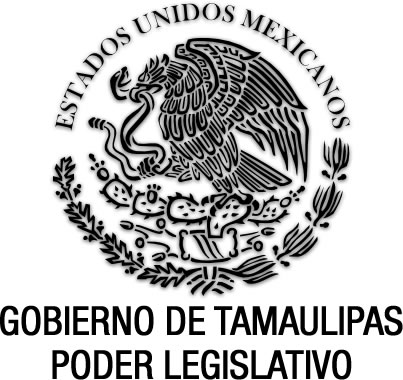 Ley de Atención a Víctimas para el Estado de TamaulipasDocumento de consultaÚltima reforma aplicada P.O. del 08 de marzo de 2023.FRANCISCO JAVIER GARCÍA CABEZA DE VACA, Gobernador Constitucional del Estado Libre y Soberano de Tamaulipas, a sus habitantes hace saber:Que el Honorable Congreso del Estado, ha tenido a bien expedir el siguiente Decreto:Al margen un sello que dice:- “Estados Unidos Mexicanos.- Gobierno de Tamaulipas.- Poder Legislativo.LA SEXAGÉSIMA TERCERA LEGISLATURA DEL CONGRESO CONSTITUCIONAL DEL ESTADO LIBRE Y SOBERANO DE TAMAULIPAS, EN USO DE LAS FACULTADES QUE LE CONFIEREN LOS ARTÍCULOS 58 FRACCIÓN I DE LA CONSTITUCIÓN POLÍTICA LOCAL Y 119 DE LA LEY SOBRE LA ORGANIZACIÓN Y FUNCIONAMIENTO INTERNOS DEL CONGRESO DEL ESTADO LIBRE Y SOBERANO DE TAMAULIPAS, TIENE A BIEN EXPEDIR EL SIGUIENTE:D E C R E T O  No. LXIII-156MEDIANTE EL CUAL SE EXPIDE LA LEY DE ATENCIÓN A VÍCTIMAS PARA EL ESTADO DE TAMAULIPAS.ARTÍCULO ÚNICO. Se expide la Ley de Atención a Víctimas para el Estado de Tamaulipas, al tenor de lo siguiente:LEY DE ATENCIÓN A VÍCTIMAS PARA EL ESTADO DE TAMAULIPASTÍTULO PRIMERODISPOSICIONES GENERALESCAPÍTULO IAPLICACIÓN, OBJETO E INTERPRETACIÓNARTÍCULO 1. La presente Ley es de orden público, interés social y de estricta observancia general en el Estado de Tamaulipas, en términos de lo dispuesto por los artículos 1o. párrafo tercero, 17 y 20 de la Constitución Política de los Estados Unidos Mexicanos, así como de los tratados internacionales celebrados y ratificados por el Estado Mexicano, y demás ordenamientos aplicables.En caso de incompatibilidad entre normas que protejan a víctimas, se aplicará siempre la que más favorezca a la persona.La presente Ley obliga, en sus respectivas competencias, a las autoridades de los órdenes de Gobierno Estatal y Municipal, así como a las instituciones y organismos que deban de velar por la protección de las víctimas del delito, a proporcionar ayuda, asistencia o reparación integral. Las autoridades de todos los ámbitos de gobierno deberán actuar conforme a los principios y criterios establecidos en esta Ley, y en la Ley General de Víctimas, así como brindar atención inmediata en especial en materias de salud, educación y asistencia social, en caso contrario quedarán sujetas a las responsabilidades administrativas, civiles o penales a las que haya lugar.ARTÍCULO 2. El objeto de esta Ley es:I. Reconocer y garantizar los derechos de las víctimas del delito y de las violaciones a derechos humanos, en especial el derecho a la asistencia, protección, atención, verdad, justicia, reparación integral, restitución de los derechos violados, debida diligencia, no repetición y todos los demás derechos consagrados en la Constitución Política de los Estados Unidos Mexicanos, en los tratados internacionales de derechos humanos de los que los Estados Unidos Mexicanos es parte, en la Ley General de Víctimas y demás instrumentos de derechos humanos vinculantes para el Estado de Tamaulipas;II. Establecer y coordinar las acciones y medidas necesarias en el territorio estatal para promover, respetar, proteger, atender, garantizar, impulsar y propiciar el ejercicio efectivo y constante de los derechos de las víctimas mediante el establecimiento de ejes de acción y mecanismos de coordinación entre el Estado y sus Municipios;III. Implementar los mecanismos legales al alcance para que las autoridades estatales en el ámbito de sus respectivas competencias cumplan con las obligaciones de prevenir, investigar, sancionar y lograr la reparación integral, velar por la protección de las víctimas, a proporcionar ayuda, asistencia o reparación integral. Los Municipios deberán garantizar estas obligaciones en el ámbito de sus competencias;IV. Establecer los criterios para la reparación integral que comprende las medidas de restitución, rehabilitación, compensación, satisfacción y garantías de no repetición, en sus dimensiones individual, colectiva, material, moral y simbólica. Cada una de estas medidas serán implementadas a favor de la víctima teniendo en cuenta la gravedad y magnitud del hecho victimizante cometido o la gravedad y magnitud de la violación de sus derechos, así como las circunstancias y características del hecho victimizante;V. Garantizar un efectivo ejercicio del derecho de las víctimas a la justicia en estricto cumplimiento de las reglas del debido proceso;VI. Establecer los deberes y obligaciones específicos a cargo de las autoridades y de todo aquel que intervenga en los procedimientos relacionados con las víctimas; y VII. Establecer las sanciones que correspondan al incumplimiento por acción o por omisión de cualquiera de las disposiciones fijadas en esta Ley.ARTÍCULO 3. Esta Ley se interpretará de conformidad con lo dispuesto por la Constitución Política de los Estados Unidos Mexicanos, en los tratados internacionales de derechos humanos de los que los Estados Unidos Mexicanos forma parte, y en la Ley General de Víctimas, favoreciendo en todo tiempo la protección más amplia de los derechos de las víctimas de uno o más delitos y violaciones de derechos humanos.CAPÍTULO IIPRINCIPIOS Y CONCEPTOSARTÍCULO 4. Se denominarán víctimas directas aquellas personas físicas que hayan sufrido algún daño o menoscabo económico, físico, mental, emocional o, en general, cualquier puesta en peligro o lesión a sus bienes jurídicos o derechos como consecuencia de la comisión de un delito o violaciones a sus derechos humanos reconocidos en la Constitución Política de los Estados Unidos Mexicanos y en los tratados internacionales de los que el Estado Mexicano sea parte.Son víctimas indirectas los familiares o aquellas personas físicas a cargo de la víctima directa que tengan una relación inmediata con ella.Son víctimas los grupos, comunidades u organizaciones sociales que hubieran sido afectadas en sus derechos, intereses o bienes jurídicos colectivos como resultado de la comisión de un delito o la violación de derechos.Son víctimas potenciales las personas físicas cuya integridad física o derechos peligren por prestar asistencia a la víctima ya sea por impedir o detener la violación de derechos o la comisión de un delito.La calidad de víctimas se adquiere con la acreditación del daño o menoscabo de los derechos en los términos establecidos en la presente Ley, con independencia de que se identifique, aprehenda o condene al responsable del daño o de que la víctima participe en algún procedimiento judicial o administrativo.ARTÍCULO 5. Los mecanismos, medidas y procedimientos establecidos en esta Ley, se determinarán, implementarán y evaluarán, de conformidad con los principios establecidos y definidos en la Ley General de Víctimas. ARTÍCULO 6. Para los efectos de esta Ley, se entenderá por:I. Asesor Jurídico: Al Asesor Jurídico de la Víctima en el Estado;II. Centros de Atención a Víctimas: A las unidades administrativas dependientes de la Comisión Estatal de Atención a Víctimas, ubicados en diversas regiones del Estado, en donde se prestarán los servicios establecidos en la legislación aplicable;III. Comisión Ejecutiva: A la Comisión Ejecutiva de Atención a Víctimas;IV. Comisión Estatal: A la Comisión Estatal de Atención a Víctimas;V. Compensación: A la erogación económica a que la víctima tenga derecho en los términos de esta Ley;VI. Daño: A la muerte o lesiones corporales, daños o perjuicios morales y materiales, salvo a los bienes de propiedad de la persona responsable de los daños; pérdidas de ingresos directamente derivados de un interés económico; pérdidas de ingresos directamente derivadas del uso del medio ambiente incurridas como resultado de un deterioro significativo del medio ambiente, teniendo en cuenta los ahorros y los costos; costo de las medidas de restablecimiento, limitado al costo de las medidas efectivamente adoptadas o que vayan a adoptarse; y costo de las medidas preventivas, incluidas cualesquiera pérdidas o daños causados por esas medidas, en la medida en que los daños deriven o resulten;VII. Delito: Al acto u omisión que sancionan las leyes penales;VIII. Fondo: Al Fondo de Ayuda, Asistencia y Reparación Integral de la Comisión Ejecutiva; IX. Fondo Estatal: Al Fondo de Ayuda, Asistencia y Reparación Integral de la Comisión Estatal;X. Hecho victimizante: Al acto u omisión que daña, menoscaba o pone en peligro bienes jurídicos o derechos de una persona convirtiéndola en víctima. Estos pueden estar tipificados como delito o constituir una violación a los derechos humanos reconocidos por la Constitución Política de los Estados Unidos Mexicanos y los tratados internacionales de los que el Estado Mexicano forma parte;XI. Ley: A la Ley de Atención  a  Víctimas para el Estado de Tamaulipas;XII. Programa: Al Programa Estatal de Atención Integral a Víctimas;XIII. Recursos de ayuda: A los gastos de ayuda inmediata, ayuda, asistencia, atención y rehabilitación, con cargo al Fondo Estatal;XIV. Registro: Al Registro Estatal de Víctimas, que es parte del Registro Nacional de Víctimas;XV. Reglamento: Al Reglamento de la presente Ley;XVI. Sistema Estatal: Al Sistema Estatal de Atención a Víctimas; XVII. Sistema Nacional: Sistema Nacional de Atención a Víctimas;XVIII. Víctima: A la persona física que directa o indirectamente ha sufrido daño o el menoscabo de sus derechos producto de una violación de derechos humanos o de la comisión de un delito;XIX. Víctima potencial: A las personas físicas cuya integridad física o derechos peligren por prestar asistencia a la víctima, ya sea por impedir o detener la violación de derechos o la comisión de un delito; yXX. Violación de derechos humanos: Todo acto u omisión que afecte los derechos humanos reconocidos en la Constitución Política de los Estados Unidos Mexicanos o en los tratados internacionales, cuando el agente sea servidor público en el ejercicio de sus funciones o atribuciones o un particular que ejerza funciones públicas. También se considera violación de derechos humanos cuando la acción u omisión referida sea realizada por un particular instigado o autorizado, explícita o implícitamente por un servidor público, o cuando actúe con aquiescencia o colaboración de un servidor público.TÍTULO SEGUNDODE LOS DERECHOS DE LAS VÍCTIMASCAPÍTULO IDISPOSICIONES GENERALESARTÍCULO 7. Los derechos de las víctimas previstos por la presente Ley son de carácter enunciativo y no limitativo y deberán ser interpretados de conformidad con lo dispuesto en el artículo 3 de este cuerpo normativo, favoreciendo en todo tiempo la protección más amplia de sus derechos.Las víctimas tendrán, entre otros, los siguientes derechos:I. A una investigación pronta y eficaz que lleve, en su caso, a la identificación y enjuiciamiento de los responsables de delitos y de violaciones de los derechos humanos y a su reparación integral;II. A ser reparadas por el Estado de manera integral, adecuada, diferenciada, transformadora y efectiva por el daño o menoscabo que han sufrido en sus derechos como consecuencia de violaciones a derechos humanos y por los daños que esas violaciones les causaron;III. A conocer la verdad de lo ocurrido acerca de los hechos en que les fueron violados sus derechos humanos, para lo cual la autoridad deberá́ informar los resultados de las investigaciones y de los derechos que en su favor contemplan la Constitución Política de los Estados Unidos Mexicanos, la Constitución Política del Estado Libre y Soberano de Tamaulipas, así́ como en la legislación de la materia;IV. A que se les brinde protección y se salvaguarde su vida y su integridad corporal;V. A ser tratadas con humanidad y respeto de su dignidad y sus derechos humanos por parte de los servidores públicos y, en general, por el personal de las instituciones públicas responsables del cumplimiento de esta Ley, así como por parte de los particulares que cuenten con convenios para brindar servicios a las víctimas;VI. A solicitar y a recibir ayuda, asistencia y atención en forma oportuna, rápida, equitativa, gratuita y efectiva por personal especializado en atención al daño sufrido desde la comisión del hecho victimizante, con independencia del lugar en donde ella se encuentre; así como a que dicha ayuda, asistencia y atención no dé lugar, en ningún caso, a una nueva afectación;VII. A la verdad, a la justicia y a la reparación integral a través de recursos y procedimientos accesibles, apropiados, suficientes, rápidos y eficaces;VIII. A la protección del Estado, incluido su bienestar físico y psicológico y la seguridad de su entorno, con respeto a su dignidad y privacidad de la víctima, con independencia de que se encuentre dentro de un proceso penal o de cualquier otra índole. Lo anterior incluye el derecho a la protección de su intimidad contra injerencias ilegítimas, así como derecho a contar con medidas de protección eficaces cuando su vida, integridad o libertad personal sean amenazadas o se hallen en riesgo en razón de su condición de víctima y/o del ejercicio de sus derechos;IX. A solicitar y a recibir información clara, precisa y accesible sobre las rutas y los medios de acceso a los procedimientos, mecanismos y medidas que se establecen en la presente Ley;X. A solicitar, acceder y recibir, en forma clara y precisa, toda la información oficial necesaria para lograr el pleno ejercicio de cada uno de sus derechos;XI. A obtener el apoyo en forma oportuna, rápida y efectiva todos los documentos que requiera para el ejercicio de sus derechos, respetando los procedimientos que establezcan las leyes;XII. A conocer el estado de los procesos judiciales y administrativos en los que tenga un interés como interviniente;XIII. A ser efectivamente escuchada por la autoridad respectiva, cuando se encuentre presente en la audiencia, diligencia o en cualquier otra actuación y antes de que la autoridad se pronuncie;XIV. A ser notificado de las resoluciones que se dicten en el Sistema relativas a las solicitudes de ingreso y de medidas de ayuda, de asistencia y reparación integral que se dicten;XV. A que su consulado sea inmediatamente notificado conforme a las normas internacionales que protegen el derecho a la asistencia consular, cuando se trate de víctimas extranjeras;XVI. A la reunificación familiar cuando por razón de su tipo de victimización su núcleo familiar se haya dividido;XVII. A retornar a su lugar de origen o a reubicarse en condiciones de voluntariedad, seguridad y dignidad;XVIII. A ser beneficiaria de las acciones afirmativas y programas sociales públicos para proteger y garantizar sus derechos;XIX. A no ser discriminadas ni limitadas en sus derechos;XX. A recibir tratamiento especializado que le permita su rehabilitación física y psicológica con la finalidad de lograr su reintegración a la sociedad;XXI. A acceder a los mecanismos de justicia disponibles para determinar la responsabilidad en la comisión del delito o de la violación de los derechos humanos;XXII. A tomar decisiones informadas sobre las vías de acceso a la justicia o mecanismos alternativos;XXIII. A una investigación pronta y efectiva que lleve a la identificación, captura, procesamiento y sanción de manera adecuada de todos los responsables del daño, al esclarecimiento de los hechos y a la reparación del daño;XXIV. A participar activamente en la búsqueda de la verdad de los hechos y en los mecanismos de acceso a la justicia que estén a su disposición, conforme a los procedimientos establecidos en la ley de la materia;XXV. A expresar libremente sus opiniones e intereses ante las autoridades e instancias correspondientes y a que éstas, en su caso, sean consideradas en las decisiones que afecten sus intereses;XXVI. A ejercer los recursos legales en contra de las decisiones que afecten sus intereses y el ejercicio de sus derechos;XXVII. A que se les otorgue, en los casos que procedan, las medidas de atención, asistencia y protección que correspondan por parte de la Comisión, en los términos que establece el capítulo II del presente Título;XXVIII. A recibir la protección de su identidad, datos personales y confidencialidad;XXIX. A acudir y a participar en escenarios de diálogo institucional;XXX. A participar en la formulación, implementación y seguimiento de la política pública de prevención, ayuda, atención, asistencia y reparación integral;XXXI. A que las políticas públicas que son implementadas con base en la presente Ley tengan un enfoque transversal de género y diferencial, particularmente en atención a la infancia, los adultos mayores y población indígena y las personas en situación de desplazamiento interno; XXXII. A trabajar de forma colectiva con otras víctimas para la defensa de sus derechos, incluida su reincorporación a la sociedad;XXXIII. A participar en espacios colectivos donde se proporcione apoyo individual o colectivo que le permita relacionarse con otras víctimas;XXXIV. A recibir gratuitamente la asistencia de un intérprete o traductor de su lengua, en caso de que no comprendan el idioma español o tenga discapacidad auditiva, verbal o visual; XXXV. Toda comparecencia ante el órgano investigador, el juez o tribunal, organismo público de protección de los derechos humanos, o ante cualquiera otra autoridad o perito que legalmente requiera la presencia de la víctima, se considerará justificada para los efectos laborales y escolares, teniendo ella derecho a gozar del total de los emolumentos a que se refiere la Ley Federal del Trabajo;XXXVI. La protección de las víctimas del delito de secuestro, desaparición forzada de personas, otras formas de privación de la libertad contrarias a la ley, trata de personas, tortura y otros tratos o penas crueles, inhumanos o degradantes, de los intervinientes o colaboradores en un procedimiento penal, así como de las personas o familiares cercanas a todos ellos, se otorgará además de lo dispuesto por esta Ley en términos de la legislación aplicable;XXXVII. Tener acceso ágil, eficaz y transparente a los recursos de ayuda en términos de esta Ley;XXXVIII. Tener permanente comunicación con sus familiares directos o personas de su confianza, durante el tiempo en que sean sujetas de medidas de atención o protección; excepto en tratándose de víctimas o potenciales víctimas que sean menores de edad y cuyos familiares directos o personas de su confianza sean presuntos responsables del delito por el cual la víctima o presunta víctima recibe las medidas de protección; yXXXIX. Los demás señalados por la Constitución Política de los Estados Unidos Mexicanos, los tratados internacionales de los que el Estado Mexicano sea parte, la Ley General, la presente Ley y demás normatividad aplicable a la materia.CAPÍTULO IIDE LOS DERECHOS DE AYUDA, ASISTENCIA Y ATENCIÓNARTÍCULO 8. Las víctimas tendrán derecho a la ayuda, asistencia y atención, las cuales se garantizarán incluyendo siempre un enfoque transversal de género y diferencial.Las medidas de ayuda, son necesidades inmediatas que tengan relación directa con el hecho victimizante para atender y garantizar la satisfacción de sus necesidades de alimentación, aseo personal, manejo de abastecimientos, atención médica y psicológica de emergencia, transporte de emergencia y alojamiento transitorio en condiciones dignas y seguras, a partir del momento de la comisión del delito o de la violación de los derechos o en el momento en el que las autoridades tengan conocimiento del delito o de la violación de derechos. La asistencia y atención, comprenderá el conjunto integrado de mecanismos, procedimientos, programas, medidas y recursos de orden político, económico, social, cultural, entre otros, a cargo del Estado, orientado a restablecer la vigencia efectiva de los derechos de las víctimas, brindarles condiciones para llevar una vida digna y garantizar su incorporación a la vida social, económica y política. Las medidas de asistencia y atención no sustituyen ni reemplazan a las medidas de reparación integral, por lo tanto, el costo o las erogaciones en que incurra el Estado en la prestación de los servicios de atención y asistencia, en ningún caso serán descontados de la compensación a que tuvieran derecho las víctimas.Las medidas descritas en el presente artículo, se brindarán por las instituciones públicas del Gobierno del Estado y de los Municipios en el ámbito de sus competencias, a través de los programas, mecanismos y servicios con que cuenten, salvo en los casos urgentes o de extrema necesidad en los que se podrá recurrir a instituciones privadas.Las medidas materia de esta Ley serán proporcionadas a las víctimas por una institución o unidad administrativa según sea el caso, distinta a aquélla o aquéllas que hayan estado involucradas en el hecho victimizante, a fin de evitar un nuevo proceso de victimizaciónARTÍCULO 9. El Poder Ejecutivo Estatal por el conducto de la Comisión elaborará un Programa Integral para las Víctimas, compuesto por los servicios de salud, educación, capacitación, asistencia social, asesoría y acompañamiento jurídico. Así como de medidas de asistencia y atención tendientes a restablecer a la víctima en el ejercicio pleno de sus derechos y a promover la superación de su condición.ARTÍCULO 10. Los Centros de Atención a Víctimas deberán estar al alcance de las víctimas en diferentes regiones del Estado. Estos centros contarán con el personal competente y capacitado para atender a víctimas, además de canalizarlas a las instituciones competentes para que reciban la ayuda, asistencia y atención apropiada y especializada.ARTÍCULO 11. Las víctimas tienen derecho a acceder a la justicia en los términos de la Constitución Política de los Estados Unidos Mexicanos, de modo que se les garantice el ejercicio de su derecho a conocer la verdad, a que se realice con la debida diligencia una investigación inmediata y exhaustiva del delito o de las violaciones de derechos humanos sufridas por ellas; a que los autores de los delitos y de las violaciones de derechos, con el respeto al debido proceso, sean enjuiciados y sancionados; y a obtener una reparación integral por los daños sufridos. Las víctimas tendrán acceso a los mecanismos de justicia de los cuales disponga el Estado, incluidos los procedimientos jurisdiccionales y administrativos. La legislación en la materia que regule su intervención en los diferentes procedimientos deberá facilitar su participación.ARTÍCULO 12. La Comisión Estatal como responsable de la creación y gestión del Registro Estatal de Víctimas a que hace referencia el Título Tercero de esta Ley garantizará que el acceso de las víctimas al Registro se haga de manera efectiva, rápida y diferencial con el fin de permitirles disfrutar de las medidas de ayuda, asistencia y atención establecidos en la presente Ley.ARTÍCULO 13. Conforme a los lineamientos desarrollados por la Comisión Estatal, las secretarías, organismos y entidades del sector salud, educación, bienestar social y las demás obligadas, así como aquellos Municipios que cuenten con la infraestructura y la capacidad de prestación de servicios, en el marco de sus competencias y fundamentos legales de actuación, deberán tener en cuenta las principales afectaciones y consecuencias del hecho victimizante, respetando siempre los principios generales establecidos en la presente Ley y en particular el enfoque diferencial para los grupos expuestos a un mayor riesgo de violación de sus derechos, como niñas, niños y adolescentes, mujeres, adultos mayores, personas con discapacidad, migrantes, indígenas, personas defensoras de derechos humanos, periodistas y personas en situación de desplazamiento interno.ARTÍCULO 14. Todas las medidas de ayuda, asistencia y atención o servicios otorgados por las instituciones públicas federales, del Estado y de los Municipios a las víctimas por cualquier hecho, serán gratuitos y éstas recibirán un trato digno con independencia de su capacidad socio-económica y sin exigir condición previa para su admisión a éstos que las establecidas en la presente Ley.SECCIÓN IDE MEDIDAS DE AYUDA INMEDIATAARTÍCULO 15. La gravedad del daño sufrido por las víctimas será el eje que determinará prioridad en su asistencia, en la prestación de servicios y en la implementación de acciones dentro de las instituciones encargadas de brindarles atención y tratamiento.ARTÍCULO 16. Las instituciones hospitalarias públicas del Estado y de los municipios tienen la obligación de dar atención de emergencia de manera inmediata a las víctimas que lo requieran, con independencia de su capacidad socioeconómica o nacionalidad y sin exigir condición previa para su admisión.ARTÍCULO 17. Los servicios de emergencia médica consistirán en:I. Hospitalización;II. Material médico quirúrgico, incluidas prótesis y demás instrumentos, que la persona requiera para su movilidad, conforme al dictamen dado por el médico especialista en la materia;III. Medicamentos;IV. Honorarios médicos, en caso de que el sistema de salud más accesible para la víctima no cuente con los servicios que ella requiere de manera inmediata;V. Servicios de análisis médicos, laboratorios e imágenes diagnósticas;VI. Transporte y ambulancia;VII. Servicios de atención mental en los casos en que, como consecuencia de la comisión del delito o de la violación a sus derechos humanos, la persona quede gravemente afectada psicológica y/o psiquiátricamente;VIII. Servicios odontológicos reconstructivos por los daños causados como consecuencia del delito o la violación a los derechos humanos;IX. Servicios de interrupción voluntaria del embarazo en los casos permitidos por ley, con absoluto respeto de la voluntad de la víctima; yX. La atención para los derechos sexuales y reproductivos de las mujeres víctimas.En caso de que la institución médica a la que acude o es enviada la víctima no cuente con lo señalado en las fracciones II y III y sus gastos hayan sido cubiertos por la víctima o en el caso de la fracción IV, el Estado o los Municipios, según corresponda, los reembolsarán de manera completa, de conformidad con lo que establezcan las normas reglamentarias aplicables.ARTÍCULO 18. El Estado y sus Municipios donde se haya cometido el hecho victimizante resolverán sobre la procedencia de apoyo a las víctimas indirectas con los gastos funerarios que deban cubrirse por el fallecimiento de la víctima directa cuando la causa de la muerte sea homicidio, en los términos del Reglamento de la presente Ley. Por ningún motivo se prohibirá a las víctimas ver los restos de sus familiares, si es su deseo hacerlo.ARTÍCULO 19. La Comisión Estatal garantizará la ejecución del Modelo de Atención Integral en Salud con enfoque psicosocial, de educación y asistencia social, el cual contempla los mecanismos de articulación y coordinación entre las diferentes autoridades obligadas e instituciones de asistencia pública de acuerdo al Reglamento de esta Ley. ARTÍCULO 20. El Estado, a través de sus organismos, dependencias y entidades de salud pública, así como aquellos Municipios que cuenten con la infraestructura y la capacidad de prestación de servicios, en el marco de sus competencias serán los obligados a otorgar el carnet que identifique a las víctimas ante el sistema de salud, con el fin de garantizar la asistencia y atención urgente para efectos reparadores.ARTÍCULO 21. En materia de asistencia y atención médica, psicológica, psiquiátrica y odontológica, la víctima tendrá́ todos los derechos establecidos por la Ley de Salud para el Estado, y tendrá́ los siguientes derechos adicionales:I. A que se proporcione gratuitamente atención médica y psicológica continua de calidad en cualquiera de los hospitales e instituciones públicas estatales y municipales, de acuerdo a su competencia, cuando se trate de lesiones, enfermedades y traumas emocionales provenientes del delito o de la violación a los derechos humanos sufridos por ella. Estos servicios se brindarán cuando así se requiera, y no serán negados, aunque la víctima haya recibido las medidas de ayuda que se establecen en la presente Ley, las cuales, si así lo determina el médico, se continuarán brindando hasta el final del tratamiento; II. El Gobierno del Estado, a través de sus organismos, dependencias y entidades de salud pública, así como aquellos Municipios que cuenten con la infraestructura y la capacidad de prestación de servicios, en el marco de sus competencias deberán otorgar citas médicas a las víctimas que así lo soliciten, salvo que sean casos de atención de emergencia en salud, en cuyo caso la atención será inmediata;III. Una vez realizada la valoración médica general o especializada, según sea el caso, y la correspondiente entrega de la fórmula médica, se hará la entrega inmediata de los medicamentos a los cuales la víctima tenga derecho y se le canalizará a los especialistas necesarios para el tratamiento integral, si así hubiese lugar;IV. Se le proporcionará material médico quirúrgico, incluida prótesis y demás instrumentos o aparatos que requiera para su movilidad conforme al dictamen dado por el médico especialista en la materia, así como los servicios de análisis médicos, laboratorios e imágenes diagnósticas y los servicios odontológicos reconstructivos que requiera por los daños causados como consecuencia del hecho punible o la violación a sus derechos humanos;V. Se le proporcionará atención permanente en salud mental en los casos en que, como consecuencia del hecho victimizante, quede gravemente afectada psicológica y/o psiquiátricamente; yVI. La atención materno-infantil permanente cuando sea el caso incluyendo programas de nutrición.No podrá negarse la garantía de ejercer los derechos que protege este artículo a ninguna víctima que se encuentre fuera de su jurisdicción de derechohabientes.ARTÍCULO 22. A toda víctima de violación sexual, o cualquier otra conducta que afecte su integridad física o psicológica, se le garantizará el acceso a los servicios de anticoncepción de emergencia y de interrupción voluntaria del embarazo en los casos permitidos por la ley, con absoluto respeto a la voluntad de la víctima; asimismo, se le realizará práctica periódica de exámenes y tratamiento especializado, durante el tiempo necesario para su total recuperación y conforme al diagnóstico y tratamiento médico recomendado; en particular, se considerará prioritario para su tratamiento el seguimiento de eventuales contagios de enfermedades de transmisión sexual y del Virus de Inmunodeficiencia Humana.En cada una de las entidades públicas que brinden servicios, asistencia y atención a las víctimas, se dispondrá de personal capacitado en el tratamiento de la violencia sexual con un enfoque transversal de género.ARTÍCULO 23. El Estado, a través de sus organismos, dependencias y entidades de salud pública, así como aquellos Municipios que cuenten con la infraestructura y la capacidad de prestación de servicios, definirán los procedimientos para garantizar de manera gratuita los servicios de asistencia médica preoperatoria, postoperatoria, quirúrgica, hospitalaria y odontológica a que hubiese lugar de acuerdo al concepto médico y valoración, que permita atender lesiones transitorias y permanentes y las demás afectaciones de la salud física y psicológica que tengan relación causal directa con las conductas.ARTÍCULO 24. En caso de que la institución médica a la que acude o es enviada la víctima no cumpla con lo señalado en los artículos anteriores y sus gastos hayan sido cubiertos por la víctima, la autoridad competente del orden de gobierno que corresponda, se los reembolsará de manera completa, teniendo dichas autoridades, el derecho de repetir contra los responsables.SECCIÓN IIDE LAS MEDIDAS EN MATERIA DE ALOJAMIENTO Y ALIMENTACIÓNARTÍCULO 25. El Estado, y las instituciones de las que dependen las casas de refugio y acogida que existan y brinden estos servicios en el ámbito estatal o municipal, contratarán servicios o brindarán directamente alojamiento y alimentación en condiciones de seguridad y dignidad a las víctimas que se encuentren en especial condición de vulnerabilidad o que se encuentren amenazadas o en situación de desplazamiento de su lugar de residencia por causa del delito cometido contra ellas o de la violación de sus derechos humanos. El alojamiento y la alimentación se brindarán durante el tiempo que sea necesario para garantizar que la víctima supere las condiciones de emergencia, exista una solución duradera y pueda retornar libremente en condiciones seguras y dignas a su hogar.SECCIÓN IIIDE LAS MEDIDAS EN MATERIA DE TRASLADOARTÍCULO 26. Cuando la víctima se encuentre en un lugar distinto al de su lugar de residencia y desee regresar al mismo, las autoridades competentes de los órdenes de gobierno, garantizarán en todos los casos, el medio de transporte de la víctima para su regreso.ARTÍCULO 27. Las autoridades competentes del orden de gobierno que corresponda cubrirán los gastos relacionados con los apoyos de traslados de las víctimas, que comprenden los conceptos de transportación, hospedaje y alimentación, cuando la víctima tenga que trasladarse por las siguientes causas:I. Formular denuncia o querella a efecto de que tengan reconocida su calidad procesal; II. Desahogar diligencias o comparecer ante el Ministerio Público, sus autoridades auxiliares o bien para acudir ante las autoridades judiciales, las Comisiones Nacional o Estatales de Derechos Humanos u otra autoridad relacionada con los hechos victimizantes;III. Solicitar a alguna institución estatal, las medidas de seguridad o protección de las autoridades competentes, cuando la víctima considere que existe un probable riesgo a su vida o integridad física o psicoemocional; yIV. Recibir atención especializada o de tratamiento por alguna institución nacional, pública, o privada cuando así sea autorizado en términos del artículo 8 de esta Ley, para el apoyo médico, psicológico o social que requiera. SECCIÓN IVDE MEDIDAS EN MATERIA DE PROTECCIÓNARTÍCULO 28. Cuando la víctima se encuentre amenazada en su integridad personal o en su vida o existan razones fundadas para pensar que estos derechos están en riesgo, en razón del delito o de la violación de derechos humanos sufrida, las autoridades del orden federal, de las entidades federativas o municipales de acuerdo con sus competencias y capacidades, adoptarán con carácter inmediato, las medidas que sean necesarias para evitar que la víctima sufra alguna lesión o daño.Las medidas de protección a las víctimas se deberán implementar con base en los siguientes principios:I. Principio de protección: Considera primordial la protección de la vida, la integridad física, la libertad y la seguridad de las personas;II. Principio de necesidad y proporcionalidad: Las medidas de protección deben responder al nivel de riesgo o peligro en que se encuentre la persona destinataria, y deben ser aplicadas en cuanto sean necesarias para garantizar su seguridad o reducir los riesgos existentes;III. Principio de confidencialidad: Toda la información y actividad administrativa o jurisdiccional relacionada con el ámbito de protección de las personas, debe ser reservada para los fines de la investigación o del proceso respectivo; yIV. Principio de oportunidad y eficacia: Las medidas deben ser oportunas, específicas, adecuadas y eficientes para la protección de la víctima y deben ser otorgadas e implementadas a partir del momento y durante el tiempo que garanticen su objetivo.Serán sancionadas administrativa, civil o penalmente, de conformidad con las leyes aplicables, los servidores públicos del Estado y de los Municipios que contribuyan a poner en riesgo la seguridad de las víctimas, ya sea a través de intimidación, represalias, amenazas directas, negligencia o cuando existan datos suficientes que demuestren que las víctimas podrían ser nuevamente afectadas por la colusión de dichas autoridades con los responsables de la comisión del delito o con un tercero implicado que amenace o dañe la integridad física o moral de una víctima.ARTÍCULO 29. Las medidas adoptadas deberán ser acordes con la amenaza que tratan de conjurar y deberán tener en cuenta la condición de especial vulnerabilidad de las víctimas, así como respetar, en todos los casos, su dignidad.SECCIÓN VDE LAS MEDIDAS EN MATERIA DE ASESORÍA JURÍDICAARTÍCULO 30. Las autoridades estatales y municipales brindarán de inmediato a las víctimas información y asesoría completa y clara sobre los recursos y procedimientos judiciales, administrativos o de otro tipo a los cuales ellas tienen derecho para la mejor defensa de sus intereses y satisfacción de sus necesidades, así como sobre el conjunto de derechos de los que son titulares en su condición de víctima. ARTÍCULO 31. La información y asesoría deberán brindarse en forma gratuita y por profesionales conocedores de los derechos de las víctimas, garantizando un trato respetuoso de su dignidad y el acceso efectivo al ejercicio pleno de todos sus derechos.SECCIÓN VIDE LAS MEDIDAS ECONÓMICAS Y DE DESARROLLOARTÍCULO 32. Dentro de la política de bienestar social, el Estado en sus distintos órdenes, tendrá la obligación de garantizar que toda víctima reciba los beneficios del bienestar social conforme a sus necesidades, particularmente para atender a las víctimas que hayan sufrido daños graves como consecuencia del hecho victimizante.ARTÍCULO 33. Son derechos para el bienestar social, la educación, la salud, la alimentación, la vivienda, el disfrute de un medio ambiente sano, el trabajo y la seguridad social y los relativos a la no discriminación en los términos de la Constitución Política de los Estados Unidos Mexicanos, tratados internacionales en los que el Estado Mexicano sea parte, la Constitución Política local y demás ordenamientos aplicables.ARTÍCULO 34. El Estado y los Municipios en sus respectivos ámbitos, formularán y aplicarán políticas y programas de asistencia, que incluyan oportunidades de desarrollo productivo e ingreso en beneficio de las víctimas, destinando los recursos presupuestales necesarios y estableciendo metas cuantificables para ello.ARTÍCULO 35. Las autoridades competentes de los diversos órganos de gobierno están obligadas a proporcionar la información necesaria de dichos programas, sus reglas de acceso, operación, recursos y cobertura, sin que pueda por ningún motivo excluir de dichos programas a las víctimas.SECCIÓN VIIDE LAS MEDIDAS DE ATENCIÓN Y ASISTENCIA EN MATERIA DE PROCURACIÓN Y ADMINISTRACIÓN DE JUSTICIAARTÍCULO 36. Las medidas de atención y asistencia en materia de procuración y administración de justicia serán permanentes y comprenden, como mínimo:I. La asistencia a la víctima durante cualquier procedimiento administrativo relacionado con su condición de víctima;II. La asistencia a la víctima en el proceso penal durante la etapa de investigación;III. La asistencia a la víctima durante el juicio; yIV. La asistencia a la víctima durante la etapa posterior al juicio.Estas medidas se brindarán a la víctima con independencia de la representación legal y asesoría que dé a la víctima el Asesor Jurídico.CAPÍTULO IIIDE LOS DERECHOS DE LAS VÍCTIMAS EN EL PROCESO PENALARTÍCULO 37. Para garantizar los derechos establecidos en el artículo precedente, los Poderes del Estado de Tamaulipas garantizarán a las víctimas el acceso a los mecanismos y procedimientos previstos en la Constitución Política de los Estados Unidos Mexicanos, en los tratados internacionales en los que el Estado Mexicano sea parte y en las leyes federales y estatales.ARTÍCULO 38. Las víctimas en el proceso penal gozarán de los siguientes derechos:I. A ser informadas de manera clara, precisa y accesible de sus derechos por el Ministerio Público o la primera autoridad con la que tenga contacto o que conozca del hecho delictivo, tan pronto éste ocurra. El Ministerio Público deberá́ comunicar a la víctima los derechos que reconocen la Constitución Política de los Estados Unidos Mexicanos, los tratados internacionales, la Constitución Política local y esta Ley a su favor, dejando constancia en la carpeta de investigación de este hecho, con total independencia de que exista o no un probable responsable de los hechos;II. A que se les repare el daño en forma expedita, proporcional y justa en los términos a que se refiere el artículo 55 de esta Ley y de la legislación aplicable. En los casos en que la autoridad judicial dicte una sentencia condenatoria no podrá absolver al responsable de dicha reparación. Si la víctima o su Asesor Jurídico no solicitaran la reparación del daño, el Ministerio Público está obligado a hacerlo;III. A coadyuvar con el Ministerio Público; a que se les reciban todos los datos o elementos de prueba con los que cuenten, tanto en la investigación como en el proceso, a que se desahoguen las diligencias correspondientes, y a intervenir en el juicio como partes plenas ejerciendo durante el mismo sus derechos, los cuales en ningún caso podrán ser menores a los del imputado. Asimismo, tendrán derecho a que se les otorguen todas las facilidades para la presentación de denuncias o querellas;IV. A ser asesoradas y representadas dentro de la investigación y el proceso por un Asesor Jurídico. En los casos en que no quieran o no puedan contratar un abogado, les será proporcionado por el Estado a solicitud de la víctima de acuerdo al procedimiento que determine esta Ley y su Reglamento;V. A impugnar ante la autoridad judicial las determinaciones del Ministerio Público sobre la abstención de investigar, el archivo temporal, la aplicación de un criterio de oportunidad o el no ejercicio de la acción penal;VI. A comparecer en la fase de la investigación o al juicio y a que sean adoptadas medidas para minimizar las molestias causadas, proteger su intimidad, identidad y otros datos personales;VII. A que se garantice su seguridad y la de los testigos en su favor contra todo acto de amenaza, intimidación o represalia;VIII. A rendir o ampliar sus declaraciones sin ser identificados dentro de la audiencia, teniendo la obligación el juez de resguardar sus datos personales y, si lo solicitan, hacerlo por medios electrónicos;IX. A obtener copia simple gratuita y de inmediato de las diligencias en las que intervengan;X. A solicitar medidas precautorias o cautelares para la seguridad y protección de las víctimas, ofendidos y testigos de cargo, para la investigación y persecución de los probables responsables del delito y para el aseguramiento de bienes para la reparación del daño;XI. A que se les informe sobre la realización de las audiencias donde se vaya a resolver sobre sus derechos y a estar presentes en las mismas;XII. A que se les notifique toda resolución que pueda afectar sus derechos y a impugnar dicha resolución; yXIII. En los casos que impliquen graves violaciones a los derechos humanos, a solicitar la intervención de expertos independientes, a fin de que colaboren con las autoridades competentes en la investigación de los hechos y la realización de peritajes. Las organizaciones de la sociedad civil o grupos de víctimas podrán solicitar que grupos de esos expertos revisen, informen y emitan recomendaciones para lograr el acceso a la justicia y a la verdad para las víctimas.La Comisión Estatal, podrá cubrir los gastos que se originen con motivo de la contratación de expertos independientes o peritos a que se refiere el párrafo anterior, con cargo al Fondo Estatal, según corresponda. Sólo se podrán contratar servicios de expertos independientes o peritos internacionales, cuando no se cuente con personal nacional capacitado en la materia.ARTÍCULO 39. Cuando el imputado se sustraiga de la acción de la justicia, deje de presentarse ante la autoridad jurisdiccional competente que conozca de su caso los días que se hubieran señalado para tal efecto u omita comunicar a la autoridad jurisdiccional competente los cambios de domicilio que tuviere o se ausentase del lugar del juicio de autorización de la autoridad jurisdiccional competente, esta última ordenará, sin demora alguna, que entregue la suma que garantiza la reparación del daño a la víctima, dejando constancia en el expediente del pago definitivo de la cantidad depositada.En los casos en que la garantía fuese hecha por hipoteca o prenda, la autoridad jurisdiccional competente remitirá dichos bienes a la autoridad fiscal correspondiente para su cobro, el cual deberá entregarse sin dilación a la víctima. En los mismos términos los fiadores están obligados a pagar en forma inmediata la reparación del daño, aplicándose para su cobro, en todo caso, el procedimiento económico coactivo que las leyes fiscales señalen.ARTÍCULO 40. Las víctimas tienen derecho a intervenir en el proceso penal y deberán ser reconocidas como sujetos procesales en el mismo, en los términos de la Constitución Política de los Estados Unidos Mexicanos y de los Tratados Internacionales de Derechos Humanos, pero si no se apersonaran en el mismo, serán representadas por un Asesor Jurídico o en su caso por el Ministerio Público y serán notificadas personalmente de todos los actos y resoluciones que pongan fin al proceso, de los recursos interpuestos, ya sean ordinarios o extraordinarios, así como de las modificaciones en las medidas cautelares que se hayan adoptado por la existencia de un riesgo para su seguridad, vida o integridad física o modificaciones a la sentencia.ARTÍCULO 41. Las víctimas tendrán derecho a que se considere su discapacidad temporal o permanente, físicas, o mentales, así como su condición de niñas, niños y adolescentes o adultos mayores. Asimismo, a que se respete un enfoque transversal de género y las diferencias culturales, religiosas, de credo, étnicas, entre otras igualmente relevantes. Cuando sea necesario, el Estado proporcionará intérpretes y traductores. Las víctimas no podrán ser discriminadas por ninguna causa de conformidad a la Constitución Política de los Estados Unidos Mexicanos y los Tratados Internacionales de Derechos Humanos, la presente Ley y las demás aplicables en la materia.ARTÍCULO 42. Las víctimas tienen derecho a que se les explique el alcance y trascendencia de los exámenes periciales a los que podrán someterse y, en caso de aceptar su realización, a ser acompañadas en todo momento por el Asesor Jurídico o la persona que consideren.La Comisión Estatal podrá cubrir los costos de los exámenes a que se refiere el párrafo anterior, con cargo al Fondo Estatal.Sólo se podrán contratar servicios de expertos independientes o peritos internacionales, cuando no se cuente con personal nacional capacitado en la materia.ARTÍCULO 43. Las víctimas tendrán derecho a optar por la solución de conflictos conforme a los mecanismos de Justicia Alternativa, como la Mediación, a fin de facilitar la reparación del daño, la reconciliación de las partes y la no repetición del hecho victimizante.No podrá llevarse la conciliación ni la mediación a menos de que quede acreditado a través de los medios idóneos, que la víctima está en condiciones de tomar esa decisión. El Ministerio Público llevará un registro y una auditoría sobre los casos en que la víctima haya optado por alguna de las vías de solución alterna de conflictos, notificando en su caso a las instancias de protección a la mujer a fin de que se cercioren que la víctima tuvo la asesoría requerida para la toma de dicha decisión. Se sancionará a los servidores públicos que conduzcan a las víctimas a tomar estas decisiones sin que éstas estén conscientes de las consecuencias que conllevan.CAPÍTULO IVDEL DERECHO A LA VERDADARTÍCULO 44. Las víctimas y la sociedad en general tienen el derecho de conocer los hechos constitutivos del delito y de las violaciones a derechos humanos de que fueron objeto, la identidad de los responsables, las circunstancias que hayan propiciado su comisión, así como tener acceso a la justicia en condiciones de igualdad.ARTÍCULO 45. Las víctimas tienen el derecho imprescriptible a conocer la verdad y a recibir información específica sobre las violaciones de derechos o los delitos que las afectaron directamente, incluidas las circunstancias en que ocurrieron los hechos y, en los casos de personas desaparecidas, ausentes, no localizadas, extraviadas o fallecidas, a conocer su destino o paradero o el de sus restos.Toda víctima que haya sido reportada como desaparecida tiene derecho a que las autoridades competentes inicien de manera eficaz y urgente las acciones para lograr su localización y, en su caso, su oportuno rescate.ARTÍCULO 46. Las víctimas y la sociedad tienen derecho a conocer la verdad histórica de los hechos.Las víctimas tienen derecho a participar activamente en la búsqueda de la verdad de los hechos y en los diferentes mecanismos previstos en los ordenamientos legales en los cuales se les permitirá expresar sus opiniones y preocupaciones cuando sus intereses sean afectados. Las víctimas deberán decidir libremente su participación y tener la información suficiente sobre las implicaciones de cada uno de estos mecanismos.ARTÍCULO 47. El Estado, a través de las autoridades respectivas, tiene la obligación de iniciar de inmediato y tan pronto como se haga de su conocimiento, todas las diligencias a su alcance para determinar el paradero de las personas desaparecidas. Toda víctima de desaparición tiene derecho a que las autoridades desplieguen las acciones pertinentes para su protección con el objetivo de preservar, al máximo posible, su vida y su integridad física y psicológica.Esto incluye la instrumentación de protocolos de búsqueda conforme a la legislación aplicable y los tratados internacionales de los que México sea parte.Esta obligación, incluye la realización de las exhumaciones de cementerios, fosas clandestinas o de otros sitios, en los que se encuentren o se tengan razones fundadas para creer que se encuentran cuerpos u osamentas de víctimas. Las exhumaciones deberán realizarse con la debida diligencia, competencia y conforme a las normas y protocolos internacionales sobre la materia, buscando garantizar la correcta ubicación, recuperación y posterior identificación de los cuerpos u osamentas, bajo estándares científicos reconocidos internacionalmente.Los familiares de las víctimas podrán estar presentes en las exhumaciones, por sí y/o a través de sus asesores jurídicos, a ser informadas sobre los protocolos y procedimientos que serán aplicados; y a designar peritos independientes, acreditados ante organismo nacional o internacional de protección a los derechos humanos, que contribuyan al mejor desarrollo de las mismas.La Comisión Estatal, podrá cubrir los costos de los exámenes a que se refiere el párrafo anterior, con cargo al Fondo Estatal. Sólo se podrán contratar servicios de expertos independientes o peritos internacionales, cuando no se cuente con personal nacional capacitado en la materia.Una vez plenamente identificadas y realizadas las pruebas técnicas y científicas a las que está obligado el Estado y que han sido referidas en esta Ley, en el Código Nacional de Procedimientos Penales y la legislación aplicable, la entrega de los cuerpos u osamentas de las víctimas a sus familiares, deberá hacerse respetando plenamente su dignidad y sus tradiciones religiosas y culturales. Las autoridades competentes, a solicitud de los familiares, generarán los mecanismos necesarios para repatriar los restos de las víctimas ya identificados, de conformidad con lo que establezca el Reglamento de esta Ley.En caso necesario, a efecto de garantizar las investigaciones, la autoridad deberá notificar a los familiares la obligación de no cremar los restos, hasta en tanto haya una sentencia ejecutoriada. Las autoridades ministeriales tampoco podrán autorizar ni procesar ninguna solicitud de gobierno extranjero para la cremación de cadáveres, identificados o sin identificar, hasta en tanto no haya sentencia ejecutoriada.Con independencia de los derechos previstos en esta Ley, el reconocimiento de la personalidad jurídica de las víctimas de desaparición de personas y el procedimiento para conocer y resolver de las acciones judiciales de declaración de ausencia o presunción de muerte por desaparición, se sujetarán a lo que dispongan las leyes en la materia, a fin de que las víctimas indirectas ejerzan de manera expedita los derechos patrimoniales y familiares del ausente para salvaguardar los intereses esenciales del núcleo familiar.ARTÍCULO 48. Para garantizar el ejercicio pleno de este derecho de las víctimas, sus familiares y la sociedad, el Estado podrá generar mecanismos para la investigación independiente, imparcial y competente, que cumpla, entre otros, con los siguientes objetivos:I. El esclarecimiento histórico preciso de las violaciones de derechos humanos, la dignificación de las víctimas y la recuperación de la memoria histórica;II. La determinación de la responsabilidad individual o institucional de los hechos;III. El debate sobre la historia oficial donde las víctimas de esas violaciones puedan ser reconocidas y escuchadas;IV. La contribución a la superación de la impunidad mediante la recomendación de formulación de políticas de investigación; yV. La recomendación de las reparaciones, reformas institucionales y otras políticas necesarias para superar las condiciones que facilitaron o permitieron las violaciones de derechos.Para el cumplimiento de estos objetivos, podrán realizarse consultas que incluyan la participación y la opinión de las víctimas, grupos de víctimas y de sus familiares.La investigación deberá garantizar los derechos de las víctimas y de los testigos, asegurándose su presencia y declaración voluntarias. Se deberá garantizar la confidencialidad de las víctimas y los testigos cuando ésta sea una medida necesaria para proteger su dignidad e integridad y adoptará las medidas necesarias para garantizar su seguridad. Asimismo, en los casos de las personas que se vean afectadas por una acusación, deberá proporcionarles la oportunidad de ser escuchadas y de confrontar o refutar las pruebas ofrecidas en su contra, ya sea de manera personal, por escrito o por medio de representantes designados.La investigación deberá seguir protocolos de actuación con el objetivo de garantizar que las declaraciones, conclusiones y pruebas recolectadas puedan ser utilizadas en procedimientos penales como pruebas con las debidas formalidades de ley.ARTÍCULO 49. Las organizaciones de la sociedad civil, tales como asociaciones profesionales, organizaciones no gubernamentales e instituciones académicas, podrán proporcionar a la autoridad competente los resultados que arrojen sus investigaciones de violaciones a los derechos humanos, con el fin de contribuir con la búsqueda y conocimiento de la verdad. Las autoridades deberán dar las garantías necesarias para que esta actividad se pueda realizar de forma libre e independiente.ARTÍCULO 50. Las autoridades están obligadas a la preservación de los archivos relativos a las violaciones de los derechos humanos así como a respetar y garantizar el derecho de acceder a los mismos. El Estado tiene el deber de garantizar la preservación de dichos archivos y de impedir su sustracción, destrucción, disimulación o falsificación, así como de permitir su consulta pública, particularmente en interés de las víctimas y sus familiares con el fin de garantizar el pleno ejercicio de sus derechos, en los términos que establece la Ley de Transparencia y Acceso a la Información Pública del Estado, y sujetándose a las sanciones previstas por la Ley de Responsabilidades Administrativas del Estado de Tamaulipas, así como el Código Penal y de Procedimientos Penales del Estado.Cuando la consulta de los archivos persiga favorecer la investigación histórica, las formalidades de autorización tendrán por única finalidad salvaguardar la integridad y la seguridad de las víctimas y de otras personas y, en ningún caso, podrán aplicarse las formalidades de autorización con fines de censura.Los tribunales estatales, nacionales e internacionales, los organismos nacionales e internacionales de derechos humanos, así como los investigadores que trabajen esta responsabilidad, podrán consultar libremente los archivos relativos a las violaciones de los derechos humanos. Este acceso será garantizado cumpliendo los requisitos pertinentes para proteger la vida privada, incluidos en particular las seguridades de confidencialidad proporcionadas a las víctimas y a otros testigos como condición previa de su testimonio.En estos casos, no se podrá denegar la consulta de los archivos por razones de seguridad pública, seguridad nacional y/o interior excepto que, en circunstancias excepcionales, la restricción se encuentre previamente establecida en la ley de la materia, cuando la autoridad demuestre que la restricción es necesaria en una sociedad democrática para proteger un interés de seguridad  legítimo y que la negación sea objeto de revisión por la autoridad competente.ARTÍCULO 51. Toda persona tendrá derecho a saber si sus datos personales se encuentran en los archivos estatales y, en ese caso, después de ejercer su derecho de consulta, a impugnar la legitimidad de las informaciones y contenidos que le conciernan ejerciendo el derecho que corresponda. La autoridad garantizará que el documento modificado después de la impugnación incluya una referencia clara a las informaciones y contenidos del documento cuya validez se impugna y ambos se entregarán juntos cuando se solicite el primero. Para casos de personas fallecidas, este derecho podrá ser ejercido por sus familiares considerando las relaciones de parentesco que establece la legislación local.CAPÍTULO VDE LA REPARACIÓN INTEGRALARTÍCULO 52. Las víctimas tienen derecho a ser reparadas de manera oportuna, plena, diferenciada, transformadora, integral y efectiva por el daño que han sufrido como consecuencia del delito o hecho victimizante o de las violaciones de derechos humanos que han sufrido, comprendiendo medidas de restitución, rehabilitación, compensación, satisfacción y medidas de no repetición.ARTÍCULO 53. Para los efectos de la presente Ley, la reparación integral comprenderá:I. La restitución que busque devolver a la víctima a la situación anterior a la comisión del delito o a la violación de sus derechos humanos;II. La rehabilitación que facilite a la víctima hacer frente a los efectos sufridos por causa del hecho punible o de las violaciones de derechos humanos;III. La indemnización o compensación que se otorgue a la víctima de forma apropiada y proporcional a la gravedad del hecho punible cometido o de la violación de derechos humanos sufrida y teniendo en cuenta las circunstancias de cada caso. Ésta se otorgará por todos los perjuicios, sufrimientos y pérdidas económicamente evaluables que sean consecuencia del delito o de la violación de derechos humanos;IV. La satisfacción que reconozca y restablezca la dignidad de las víctimas; V. Las medidas de no repetición que persigan la no reiteración del hecho punible o la violación de derechos sufrida por la víctima; yVI. Para los efectos de la presente Ley, la reparación colectiva se entenderá como un derecho del que son titulares los grupos, comunidades u organizaciones sociales que hayan sido afectadas por la violación de los derechos individuales de los miembros de los colectivos, o cuando el daño comporte un impacto colectivo. La restitución de los derechos afectados estará orientada a la reconstrucción del tejido social y cultural colectivo que reconozca la afectación en la capacidad institucional de garantizar el goce, la protección y la promoción de los derechos en las comunidades, grupos y pueblos afectados.Las medidas colectivas que deberán implementarse tenderán al reconocimiento y dignificación de los sujetos colectivos victimizados; la reconstrucción del proyecto de vida colectivo, y el tejido social y cultural; la recuperación psicosocial de las poblaciones y grupos afectados y la promoción de la reconciliación y la cultura de la protección y promoción de los derechos humanos en las comunidades y colectivos afectados.Las medidas de reparación integral previstas en el presente artículo podrán cubrirse con cargo al Fondo Estatal.SECCIÓN IDE LA RESTITUCIÓNARTÍCULO 54. Las víctimas tendrán derecho a la restitución en sus derechos conculcados, así como en sus bienes y propiedades si hubieren sido despojadas de ellos. Las medidas de restitución comprenden, según corresponda: I. Restablecimiento de la libertad, en caso de secuestro o desaparición de persona; II. Restablecimiento de los derechos jurídicos;III. Restablecimiento de la identidad;IV. Restablecimiento de la vida y unidad familiar;V. Restablecimiento de la ciudadanía y de los derechos políticos;VI. Regreso digno y seguro al lugar original de residencia u origen; VII. Reintegración en el empleo; yVIII. Devolución de todos los bienes o valores de su propiedad que hayan sido incautados o recuperados por las autoridades incluyendo sus frutos y accesorios, y si no fuese posible, el pago de su valor actualizado. Si se trata de bienes fungibles, el juez podrá condenar a la entrega de un objeto igual al que fuese materia de delito sin necesidad de recurrir a prueba pericial.En los casos en que una autoridad judicial competente revoque una sentencia condenatoria, se eliminarán los registros de los respectivos antecedentes penales.SECCIÓN IIDE LA COMPENSACIÓNARTÍCULO 55. La compensación se otorgará por los daños, perjuicios y pérdidas económicamente evaluables derivadas de la afectación generada por delitos de competencia local o de la violación de derechos humanos a los que se refiere el artículo 59 de esta Ley y su Reglamento. Estos daños, perjuicios y pérdidas incluirán, entre otros y como mínimo: I. La reparación del daño sufrido en la integridad física de la víctima; II. La reparación del daño moral sufrido por la víctima o las personas con derecho a la reparación integral, entendiendo por éste, aquellos efectos nocivos de los hechos del caso que no tienen carácter económico o patrimonial y no pueden ser tasados en términos monetarios;III. El resarcimiento de los perjuicios ocasionados o lucro cesante, incluyendo el pago de los salarios o percepciones correspondientes, cuando por lesiones se cause incapacidad para trabajar en oficio, arte o profesión; IV. La pérdida de oportunidades, en particular las de educación y prestaciones sociales; V. Los daños patrimoniales generados como consecuencia de delitos o violaciones a derechos humanos; VI. El pago de los gastos y costas judiciales del Asesor Jurídico cuando éste sea privado;VII. El pago de los tratamientos médicos o terapéuticos que, como consecuencia del delito o de la violación a los derechos humanos, sean necesarios para la recuperación de la salud psíquica y física de la víctima; y VIII. Los gastos comprobables de transporte, alojamiento, comunicación o alimentación que le ocasione trasladarse al lugar dónde se encuentre la Agencia del Ministerio Público responsable de la averiguación correspondiente, del juicio o para asistir a su tratamiento, si la víctima reside en municipio o delegación distintos al del enjuiciamiento o donde recibe la atención. Las normas reglamentarias o lineamientos aplicables establecerán el procedimiento y el monto de gasto comprobable mínimo al que se refiere el presente artículo, no deberá ser mayor al porcentaje establecido por la Comisión Estatal.La compensación subsidiaria a las víctimas de los delitos señaladas en el artículo 59 de esta Ley, consistirá en apoyo económico cuya cuantía tomará en cuenta la proporcionalidad del daño y los montos señalados en el artículo 58 de este ordenamiento, mismo que será proporcionado cuando lo apruebe la Comisión Estatal.En los casos de la fracción VIII, cuando se hayan cubierto con los recursos de ayuda, no se tomarán en consideración para la determinación de la compensación. La Comisión Estatal expedirá los lineamientos respectivos a efecto de que a la víctima no se le cause mayores cargas de comprobación.ARTÍCULO 56. Todas las víctimas del delito o de violaciones a derechos humanos, serán compensadas en los términos de la presente Ley de conformidad con los montos que determine la resolución que en cada caso emita: I. Un órgano jurisdiccional nacional; II. Un órgano jurisdiccional internacional o reconocido por los tratados internacionales ratificados por México;III. Un organismo público de protección de los derechos humanos; yIV. Un organismo internacional de protección de los derechos humanos reconocido por los tratados internacionales ratificados por México, cuando su resolución no sea susceptible de ser sometida a la consideración de un órgano jurisdiccional internacional previsto en el mismo tratado en el que se encuentre contemplado el organismo en cuestión. Lo anterior sin perjuicio de las responsabilidades civiles, penales y administrativas que los mismos hechos pudieran implicar y conforme lo dispuesto por la presente Ley. En los casos de víctimas de delitos se estará a lo dispuesto en los montos máximos previstos en el artículo 58, así como al procedimiento que se determina en la presente Ley y su respectivo Reglamento.ARTÍCULO 57. Cuando se trate de resoluciones judiciales que determinen la compensación a la víctima a cargo del sentenciado, la autoridad judicial ordenará la reparación con cargo al patrimonio de éste o, en su defecto, con cargo a los recursos que, en su caso, se obtengan de la liquidación de los bienes decomisados al sentenciado. Sólo en caso de que no se actualicen los supuestos anteriores, se estará a lo dispuesto en el artículo 58 de esta Ley.ARTÍCULO 58. La Comisión Estatal determinará el monto del pago de una compensación en forma subsidiaria a cargo del fondo respectivo en términos de la presente Ley, así como de las normas reglamentarias correspondientes, tomando en cuenta: a) La determinación del Ministerio Público cuando el responsable se haya sustraído de la justicia, haya muerto o desaparecido o se haga valer un criterio de oportunidad; yb) La resolución firme emitida por la autoridad judicial;La determinación de la Comisión Estatal correspondiente deberá dictarse dentro del plazo de noventa días contados a partir de emitida la resolución correspondiente.El monto de la compensación subsidiaria a la que se podrá obligar al Estado, será hasta de quinientas unidades de medida y actualización mensuales, que ha de ser proporcional a la gravedad del daño sufrido y no podrá implicar el enriquecimiento para la víctima.ARTÍCULO 59. El Estado compensará a través de la Comisión Estatal, de forma subsidiaria, el daño causado a la víctima de los delitos que ameriten prisión preventiva oficiosa o en aquellos casos en que la víctima haya sufrido daño o menoscabo a su libertad, daño o menoscabo al libre desarrollo de su personalidad o si la víctima directa hubiera fallecido o sufrido un deterioro incapacitante en su integridad física o mental como consecuencia del delito, cuando así lo determine la autoridad judicial. La Comisión Ejecutiva podrá cubrir la compensación subsidiaria para asegurar su cumplimiento, con cargo al Fondo, cuando la Comisión Estatal lo solicite por escrito en términos de lo previsto en la fracción XVII del artículo 72 de la Ley.ARTÍCULO 60. La Comisión Estatal ordenará la compensación subsidiaria cuando la víctima, que no haya sido reparada, exhiba ante ella todos los elementos a su alcance que lo demuestren. La víctima podrá presentar entre otros:I. Las constancias del Agente del Ministerio Público que competa de la que se desprenda que las circunstancias de hecho hacen imposible la consignación del presunto delincuente ante la autoridad jurisdiccional y por lo tanto hacen imposible el ejercicio de la acción penal;II. La sentencia firme de la autoridad judicial competente, en la que se señalen los conceptos a reparar, y la reparación obtenida de donde se desprendan los conceptos que el sentenciado no tuvo la capacidad de reparar; yIII. La resolución emitida por autoridad competente u organismo público de protección de los derechos humanos de donde se desprenda que no ha obtenido la reparación del daño, de la persona directamente responsable de satisfacer dicha reparación.ARTÍCULO 61. La compensación subsidiaria a favor de las víctimas de delitos se cubrirá con cargo al Fondo Estatal, según corresponda, en términos de esta Ley y su Reglamento.ARTÍCULO 62. El Estado a través de la Comisión Estatal, tendrá la obligación de exigir que el sentenciado restituya al Fondo Estatal los recursos erogados por concepto de la compensación subsidiaria otorgada a la víctima por el delito que aquél cometió.ARTÍCULO 63. La obtención de la compensación subsidiaria no extingue el derecho de la víctima a exigir reparación de cualquier otra naturaleza.SECCIÓN IIIDE LA REHABILITACIÓNARTÍCULO 64. Las medidas de rehabilitación incluyen, entre otras y según proceda, las siguientes: I. Atención médica, psicológica y psiquiátrica especializadas; II. Servicios y asesoría jurídicos tendientes a facilitar el ejercicio de los derechos de las víctimas y a garantizar su disfrute pleno y tranquilo; III. Servicios sociales orientados a garantizar el pleno restablecimiento de los derechos de la víctima en su condición de persona y ciudadano; Fracción Reformada, P.O. No. 29, del 08 de marzo de 2023.https://po.tamaulipas.gob.mx/wp-content/uploads/2023/03/cxlviii-29-080323.pdf IV. Aquellas medidas tendientes a reintegrar a la víctima a la sociedad, incluido su grupo, o comunidad;Fracción Reformada, P.O. No. 29, del 08 de marzo de 2023.https://po.tamaulipas.gob.mx/wp-content/uploads/2023/03/cxlviii-29-080323.pdfV. Programas de educación orientados a la capacitación y formación de las víctimas, con el fin de garantizar su plena reintegración a la sociedad y la realización de su proyecto de vida; y Fracción Adicionada, P.O. No. 29, del 08 de marzo de 2023.https://po.tamaulipas.gob.mx/wp-content/uploads/2023/03/cxlviii-29-080323.pdfVI. Programas de capacitación laboral orientados a lograr la plena reintegración de la víctima a la sociedad y la realización de su proyecto de vida.Fracción Adicionada, P.O. No. 29, del 08 de marzo de 2023.https://po.tamaulipas.gob.mx/wp-content/uploads/2023/03/cxlviii-29-080323.pdfSECCIÓN IVDE LAS MEDIDAS DE SATISFACCIÓNARTÍCULO 65. Las medidas de satisfacción comprenden, entre otras y según corresponda:I. La verificación de los hechos y la revelación pública y completa de la verdad, en la medida en que esa revelación no provoque más daños o amenace la seguridad y los intereses de la víctima, de sus familiares, de los testigos o de personas que han intervenido para ayudar a la víctima o para impedir que se produzcan nuevos delitos o nuevas violaciones de derechos humanos;II. La búsqueda de las personas desaparecidas y de los cuerpos u osamentas de las personas asesinadas, así como la ayuda para recuperarlos, identificarlos y volver a inhumarlos según el deseo explícito o presunto de la víctima o las prácticas culturales de su familia y comunidad;III. Una declaración oficial o decisión judicial que restablezca la dignidad, la reputación y los derechos de la víctima y de las personas estrechamente vinculadas a ella;IV. Una disculpa pública de parte del Estado, los autores y otras personas involucradas en el hecho punible o en la violación de los derechos, que incluya el reconocimiento de los hechos y la aceptación de responsabilidades;V. La aplicación de sanciones judiciales o administrativas a los responsables de las violaciones de derechos humanos; yVI. La realización de actos que conmemoren el honor, la dignidad y la humanidad de las víctimas, tanto vivas como muertas.SECCIÓN VDE LAS MEDIDAS DE NO REPETICIÓNARTÍCULO 66. Las medidas de no repetición son aquellas que se adoptan con el fin de evitar que las víctimas vuelvan a ser objeto de violaciones a sus derechos y para lograr prevenir o evitar la repetición de actos de la misma naturaleza. Estas consistirán en las siguientes: I. El ejercicio de un control efectivo por las autoridades civiles de las corporaciones de seguridad pública; II. La garantía de que todos los procedimientos penales y administrativos se ajusten a la normatividad internacional, federal y local relativas a la competencia, independencia e imparcialidad de las autoridades judiciales y a las garantías del debido proceso; III. La protección de los profesionales del derecho, la salud y la información que coadyuven con los objetivos de esta Ley; IV. La protección de los defensores de los derechos humanos;V. La revisión y reforma de las leyes, normas u ordenamientos legales que contribuyan a las violaciones manifiestas de las Normas Internacionales de derechos humanos o las permitan;Fracción Reformada, P.O. No. 29, del 08 de marzo de 2023.https://po.tamaulipas.gob.mx/wp-content/uploads/2023/03/cxlviii-29-080323.pdf  VI. Profesionalización y actualización de las corporaciones de seguridad en materia de respeto, garantía y protección de los Derechos Humanos;Fracción Reformada, P.O. No. 29, del 08 de marzo de 2023.https://po.tamaulipas.gob.mx/wp-content/uploads/2023/03/cxlviii-29-080323.pdf VII. La educación, de modo prioritario y permanente, de todos los sectores de la sociedad respecto de los derechos humanos y la capacitación en esta materia de los funcionarios encargados de hacer cumplir la ley, así como de las fuerzas armadas y de seguridad;Fracción Adicionada, P.O. No. 29, del 08 de marzo de 2023.https://po.tamaulipas.gob.mx/wp-content/uploads/2023/03/cxlviii-29-080323.pdfVIII. La promoción de la observancia de los códigos de conducta y de las normas éticas, en particular los definidos en normas internacionales de derechos humanos y de protección a los derechos humanos, por los funcionarios públicos incluido el personal de las fuerzas armadas y de seguridad, los establecimientos penitenciarios, los medios de información, el personal de servicios médicos, psicológicos y sociales, además del personal de empresas comerciales; yFracción Adicionada, P.O. No. 29, del 08 de marzo de 2023.https://po.tamaulipas.gob.mx/wp-content/uploads/2023/03/cxlviii-29-080323.pdfIX. La promoción de mecanismos destinados a prevenir, vigilar y resolver por medios pacíficos los conflictos sociales.Fracción Adicionada, P.O. No. 29, del 08 de marzo de 2023.https://po.tamaulipas.gob.mx/wp-content/uploads/2023/03/cxlviii-29-080323.pdfARTÍCULO 67. Se entienden como medidas que buscan garantizar la no repetición de los delitos ni de las violaciones a derechos humanos, las siguientes:I. Supervisión de la autoridad;II. Prohibición de ir a un lugar determinado u obligación de residir en él, en caso de existir peligro inminente para la víctima;III. Caución de no ofender;IV. La asistencia a cursos de capacitación sobre derechos humanos; yV. La asistencia a tratamiento de deshabituación o desintoxicación dictada por un juez y sólo en caso de que la adicción hubiera sido la causa de la comisión del delito o hecho victimizante.ARTÍCULO 68. Se entiende por supervisión de la autoridad, la consistente en la observación y orientación de los sentenciados, ejercidas por personal especializado, con la finalidad de coadyuvar a la protección de la víctima y la comunidad.Esta medida se establecerá cuando la privación de la libertad sea sustituida por otra sanción, sea reducida la pena privativa de libertad o se conceda la suspensión condicional de la pena.ARTÍCULO 69. El juez en la sentencia exigirá una garantía de no ofender, que se hará efectiva si el acusado violase las disposiciones del artículo anterior, o de alguna forma reincidiera en los actos de molestia a la víctima. Esta garantía no deberá ser inferior a la de la multa aplicable y podrá ser otorgada en cualquiera de las formas autorizadas por las leyes.ARTÍCULO 70. Cuando el sujeto haya sido sentenciado por delitos o violación a los derechos humanos cometidos bajo el influjo o debido al abuso de sustancias alcohólicas, estupefacientes, psicotrópicos o similares, independientemente de la pena que corresponda, sólo si el juez así lo ordena, se aplicarán cursos y tratamientos para evitar su reincidencia y fomentar su deshabituación o desintoxicación.TÍTULO TERCERODEL SISTEMA ESTATAL DE ATENCIÓN A VÍCTIMASCAPÍTULO INATURALEZA Y OBJETOARTÍCULO 71. El Sistema Estatal de Atención a Víctimas será la instancia superior de coordinación y formulación de políticas públicas y tendrá por objeto proponer, establecer y supervisar las directrices, servicios, planes, programas, proyectos, acciones institucionales e interinstitucionales, y demás políticas públicas que se implementen para la protección, ayuda, asistencia, atención, acceso a la justicia, a la verdad y a la reparación integral a las víctimas en los ámbitos Estatal y Municipal.El Sistema Estatal está constituido por todas las instituciones y entidades públicas estatales y municipales, organismos autónomos, y demás organizaciones públicas o privadas, encargadas de la protección, ayuda, asistencia, atención, defensa de los derechos humanos, acceso a la justicia, a la verdad y a la reparación integral de las víctimas, a que se refiere el Capítulo II del presente Título.Para la operación y cumplimiento de sus atribuciones, el Sistema Estatal contará con una Comisión Estatal y Comités, quienes conocerán y resolverán los asuntos de su competencia, de conformidad con las disposiciones aplicables.La Comisión Estatal de Víctimas tiene la obligación de atender, asistir y, en su caso, reparar a las víctimas de delitos del fuero común o de violaciones a derechos humanos cometidos por servidores públicos del orden estatal o municipal. Las víctimas podrán acudir directamente a la Comisión Ejecutiva cuando no hubieren recibido respuesta dentro de los treinta días naturales siguientes, cuando la atención se hubiere prestado de forma deficiente o cuando se hubiere negado. En el caso de víctimas de desplazamiento interno que se encuentren fuera de la entidad federativa la Comisión Ejecutiva en el ámbito de su competencia, cuando proceda, garantizarán su debido registro, atención y reparación, en términos de esta Ley.ARTÍCULO 72. Para el cumplimiento de su objeto, el Sistema Estatal tendrá las siguientes atribuciones:I. Promover la coordinación y colaboración entre las instituciones, entidades públicas estatales y municipales, organismos autónomos encargados de la protección, ayuda, asistencia, atención, defensa de los derechos humanos, acceso a la justicia, a la verdad y a la reparación integral de las víctimas;II. Formular propuestas para la elaboración del Programa y demás instrumentos programáticos relacionados con la protección, ayuda, asistencia, atención, defensa de los derechos humanos, acceso a la justicia, a la verdad y a la reparación integral de las víctimas;III. Analizar y evaluar los resultados que arrojen las evaluaciones que se realicen a la Comisión Estatal.IV. Elaborar propuestas de reformas en materia de atención a víctimas;V. Integrar los comités que sean necesarios para el desempeño de sus funciones;VI. Fijar criterios uniformes para la regulación de la selección, ingreso, formación, permanencia, capacitación, profesionalización, evaluación, reconocimiento, certificación y registro del personal de las instituciones de atención a víctimas, de conformidad con lo dispuesto en esta Ley y demás disposiciones aplicables;VII. Promover una estrategia de supervisión y acompañamiento que busca el desarrollo profesional y la especialización conjunta de los miembros de las instituciones de atención a víctimas;VIII. Promover que las legislaciones aplicables prevean un procedimiento ágil, eficaz y uniforme para la imposición de sanciones administrativas al personal de las instituciones de atención a víctimas, por incumplimiento de los deberes previstos en esta Ley y demás que se establezcan en los ordenamientos correspondientes;IX. Impulsar la participación de la comunidad en las actividades de atención a víctimas;X. Fijar criterios de cooperación y coordinación para la atención médica, psicológica y jurídica de víctimas del delito, así como de gestoría de trabajo social respecto de las mismas;XI. Fomentar la cultura de respeto a las víctimas y a sus derechos;XII. Formular estrategias de coordinación en materia de combate a la corrupción y de atención a víctimas;XIII. Proponer programas de cooperación internacional en materia de atención a víctimas;XIV. Establecer lineamientos para el desahogo de procedimientos de atención a víctimas;XV. Expedir sus reglas de organización y funcionamiento;XVI. Promover la uniformidad de criterios jurídicos;XVII. Celebrar convenios de coordinación con la Comisión Ejecutiva y la Comisión  Estatal para establecer las reglas de reintegración de los recursos erogados por la Comisión Ejecutiva a través del Fondo, ya sea por conceptos de recursos de ayuda o de compensación subsidiaria. Dichos convenios garantizarán los criterios de transparencia, oportunidad, eficiencia y rendición de cuentas y deberán contener como mínimo:a) La obligación de la Comisión de entregar por escrito a la Comisión Ejecutiva la solicitud fundada y motivada de apoyo para la atención de la Víctima;b) La obligación de la Comisión de acompañar a cada solicitud de apoyo copia certificada del estado financiero que guarda su Fondo Estatal en el que demuestre que no cuenta con recursos suficientes para la atención de la víctima;c) El plazo para restituir los recursos solicitados a la Comisión Ejecutiva, el cual no podrá exceder del primer semestre del siguiente ejercicio fiscal.En caso de incumplimiento al reintegro, la Federación compensará el monto respectivo con cargo a las transferencias de recursos federales que correspondan a la entidad federativa de que se trate; yd) La obligación de la Comisión Ejecutiva de dar aviso a la Auditoría Superior de la Federación en caso de incumplimiento de pago de la Entidad Federativa.XVIII. Las demás que le otorgue esta Ley y otras disposiciones aplicables.CAPÍTULO IIDE LA INTEGRACIÓN DEL SISTEMA ESTATAL DE ATENCIÓN A VÍCTIMASARTÍCULO 73. El Sistema Estatal de Atención a Víctimas estará conformado por los siguientes integrantes, quienes tendrán derecho a voz y voto:I. Poder Ejecutivo:a) El Gobernador del Estado, quien lo presidirá;b) Titular de la Secretaría General de Gobierno;c) Titular de la Secretaría de Finanzas;d) Titular de la Secretaría de Bienestar Social;e) Titular de la Secretaría de Educación;f) Titular de la Secretaría de Salud;g) Titular de la Secretaría de Seguridad Pública;h) Titular de la Fiscalía General de Justicia; yi) Titular de la Dirección del Sistema para el Desarrollo Integral de la Familia del Estado de Tamaulipas.II. Quienes presidan las comisiones de Derechos Humanos y de Justicia del Congreso del Estado Libre y Soberano de Tamaulipas;III. Quien presida el Supremo Tribunal de Justicia y del Consejo de la Judicatura del Poder Judicial del Estado;IV. Quien presida la Comisión de Derechos Humanos del Estado de Tamaulipas; yV. El Comisionado Ejecutivo de la Comisión Estatal de Atención a Víctimas.ARTÍCULO 74. Los integrantes del Sistema Estatal se reunirán en Pleno o en comisiones las cuales se deberán crear de conformidad con lo establecido en el Reglamento.El Pleno se reunirá por lo menos una vez cada seis meses a convocatoria de su Presidente, quien integrará la agenda de los asuntos a tratar y en forma extraordinaria, cada que una situación urgente así lo requiera. El quórum para las reuniones del Sistema Estatal se conformará con la mitad más uno de sus integrantes. Los acuerdos se tomarán por la mayoría de los integrantes presentes con derecho a voto. En caso de empate el Presidente tendrá el voto de calidad. ARTÍCULO 75. Corresponderá al Presidente del Sistema Estatal la facultad de promover en todo tiempo la efectiva coordinación y funcionamiento del mismo. Los integrantes de la Sistema podrán formular propuestas de acuerdos que permitan su mejor funcionamiento.ARTÍCULO 76. El Presidente del Sistema Estatal será suplido en sus ausencias por el Titular de la Secretaría General de Gobierno, los demás integrantes podrán mediante oficio, designar un suplente quien los representará en caso de ausencia con las facultades y obligaciones que dispone para ello esta ley. ARTÍCULO 77. Tendrán el carácter de invitados a las sesiones del Sistema o de las comisiones previstas en esta Ley, las instituciones u organizaciones privadas o sociales, los colectivos o grupos de víctimas o las demás instituciones nacionales o extranjeras, que por acuerdo del Titular de la Comisión Estatal deban participar en la sesión que corresponda.El Reglamento establecerá el mecanismo de invitación correspondiente. Los invitados acudirán a las reuniones con derecho a voz pero sin voto.CAPÍTULO IIIDE LA COMISIÓN ESTATAL DE ATENCIÓN A VÍCTIMASARTÍCULO 78. La Comisión Estatal de Atención a Víctimas, es un órgano desconcentrado de la Secretaría General de Gobierno, con autonomía técnica y de gestión.Las medidas y reparaciones que dicte la Comisión, serán determinadas por el Comisionado Ejecutivo en los términos de la fracción XIII del artículo 88 de esta Ley.La Comisión tendrá por objeto garantizar, promover y proteger los derechos de las víctimas del delito y de violaciones a derechos humanos, en especial los derechos a la asistencia, a la protección, a la atención, a la verdad, a la justicia, a la reparación integral y a la debida diligencia, en términos del artículo 2 de la Ley; así como desempeñarse como el órgano operativo del  Sistema Estatal.El Gobernador del Estado expedirá su Estatuto Orgánico, en el cual se precisará lo relativo a su estructura, atribuciones y funciones, en todo aquello que no se encuentre expresamente previsto por esta Ley.En la ejecución de las funciones, acciones, planes y programas previstos en esta Ley, la Comisión Estatal garantizará la representación y participación directa de las víctimas y organizaciones de la sociedad civil, propiciando su intervención en la construcción de políticas públicas, así como el ejercicio de labores de vigilancia, supervisión y evaluación de las instituciones integrantes del Sistema Estatal con el objetivo de garantizar un ejercicio transparente de sus atribuciones.La Comisión Estatal contará con el personal administrativo necesario para cumplir sus funciones.A fin de garantizar el acceso efectivo de las víctimas a los derechos, garantías, mecanismos, procedimientos y servicios que establece esta Ley, la Comisión Estatal contará con un Fondo Estatal, una Asesoría Jurídica y un Registro de Víctimas, los cuales operarán a través de las instancias correspondientes, para la atención a víctimas en los términos dispuestos por esta Ley.ARTÍCULO 79. La Comisión Estatal, tendrá las siguientes atribuciones: I. Ejecutar y dar seguimiento a los acuerdos y resoluciones adoptadas por el Sistema Estatal; II. Garantizar el acceso a los servicios multidisciplinarios y especializados que el Estado, proporcionará a las víctimas de delitos o por violación a sus derechos humanos, para lograr su reincorporación a la vida social; III. Elaborar el proyecto de Programa de Atención Integral a Víctimas con el objeto de crear, reorientar, dirigir, planear, coordinar, ejecutar y supervisar las políticas públicas en materia de atención a víctimas, y proponerlo para su aprobación al Sistema Estatal; IV. Proponer al Sistema Estatal una política integral y pública de prevención de delitos y violaciones a derechos humanos, así como de atención, asistencia, protección, acceso a la justicia, a la verdad y reparación integral a las víctimas u ofendidos de acuerdo con los principios establecidos en la Ley General y esta Ley; V. Instrumentar los mecanismos, medidas, acciones, mejoras y demás políticas acordadas por el Sistema Estatal;VI. Proponer al Sistema Estatal un mecanismo de seguimiento y evaluación de las obligaciones previstas en esta Ley; VII. Proponer al Sistema Estatal las medidas previstas en esta Ley para la protección inmediata de las víctimas cuando su vida o su integridad se encuentre en riesgo; VIII. Coordinar a las instituciones competentes para la atención de una problemática específica, de acuerdo con los principios establecidos en esta Ley, así como los de coordinación, concurrencia y subsidiariedad; IX. Asegurar la participación de las víctimas tanto en las acciones tendientes a garantizar el cumplimiento de las obligaciones derivadas de sentencias internacionales en materia de derechos humanos, como en aquellas acciones que permitan garantizar el cumplimiento de recomendaciones de organismos internacionales de derechos humanos no jurisdiccionales; X. Establecer mecanismos para la capacitación, formación, actualización y especialización de funcionarios públicos o dependientes de las instituciones, de conformidad con lo dispuesto por la Ley General y en esta Ley; XI. Realizar las acciones necesarias para la adecuada operación del Registro Estatal;XII. Atender las directrices para alimentar de información el Registro Nacional de Víctimas;XIII. Rendir un informe anual ante el Sistema Estatal, sobre los avances del Programa y demás obligaciones previstas en esta Ley; XIV. Vigilar el adecuado ejercicio del Fondo Estatal y emitir las recomendaciones pertinentes a fin de garantizar su óptimo y eficaz funcionamiento, con base en los principios de publicidad, transparencia y rendición de cuentas;XV. Solicitar al órgano competente se apliquen las medidas disciplinarias y sanciones correspondientes; XVI. Elaborar anualmente las tabulaciones de montos compensatorios en los términos de esta Ley y su Reglamento; XVII. Hacer recomendaciones al Sistema Estatal, mismo que deberá dar respuesta oportuna a aquéllas; XVIII. Emitir opinión sobre el proyecto de Reglamento de la presente Ley y sus reformas y adiciones; XIX. Formular propuestas para la política integral estatal de prevención de violaciones a derechos humanos, atención, asistencia, protección, acceso a la justicia, a la verdad y reparación integral a las víctimas de acuerdo con los principios establecidos en la Ley General y esta Ley; XX. Proponer medidas, lineamientos o directrices de carácter obligatorio que faciliten condiciones dignas, integrales y efectivas para la atención y asistencia de las víctimas, que permitan su recuperación y restablecimiento para lograr el pleno ejercicio de su derecho a la justicia, a la verdad y a la reparación integral; XXI. Promover la coordinación interinstitucional de las dependencias, instituciones y órganos que integran el Sistema Estatal, así como los comités, cuidando la debida representación de todos sus integrantes y especialmente de las áreas, instituciones, grupos de víctimas u organizaciones que se requieran para el tratamiento de una problemática específica, de acuerdo con los principios establecidos en esta Ley y los de coordinación, concurrencia, subsidiariedad, complementariedad y delegación;XXII. Establecer medidas que contribuyan a garantizar la reparación integral, efectiva y eficaz de las víctimas que hayan sufrido un daño como consecuencia de la comisión de un delito o de la violación de sus derechos humanos; XXIII. Proponer al Sistema Estatal las directrices o lineamientos que faciliten el acceso efectivo de las víctimas a la verdad y a la justicia; XXIV. Emitir los lineamientos para la canalización oportuna y eficaz de los recursos humanos, técnicos, administrativos y económicos que sean necesarios para el cumplimiento de las acciones, planes, proyectos y programas de atención, asistencia, acceso a la justicia, a la verdad y reparación integral de las víctimas en el ámbito Estatal y Municipal;XXV. Crear una plataforma que permita integrar, desarrollar y consolidar la información sobre las víctimas en el Estado a fin de orientar políticas, programas, planes y demás acciones a favor de las víctimas para la prevención del delito y de violaciones a los derechos humanos, atención, asistencia, acceso a la verdad, justicia y reparación integral con el fin de llevar a cabo el monitoreo, seguimiento y evaluación del cumplimiento de las políticas, acciones y responsabilidades establecidas en esta Ley. La Comisión Estatal dictará los lineamientos para la transmisión de información de las instituciones que forman parte del Sistema Estatal, cuidando la confidencialidad de la información pero permitiendo que pueda haber un seguimiento y revisión de los casos que lo lleguen a requerir;XXVI. Adoptar las acciones necesarias para garantizar el ingreso de las víctimas al Registro Estatal;XXVII. Coadyuvar en la elaboración de los protocolos generales de actuación para la prevención, atención e investigación de delitos o violaciones a los derechos humanos;XXVIII. Las autoridades de los distintos órdenes de gobierno deberán adecuar sus manuales, lineamientos, programas y demás acciones, a lo establecido en estos protocolos, debiendo adaptarlos a la situación local siempre y cuando contengan el mínimo de procedimientos y garantías que los protocolos generales establezcan para las víctimas;XXIX. En casos de graves violaciones a derechos humanos o delitos graves cometidos contra un grupo de víctimas, proponer al Sistema Estatal los programas integrales emergentes de ayuda, atención, asistencia, protección, acceso a justicia, a la verdad y reparación integral;XXX. Realizar diagnósticos estatales que permitan evaluar las problemáticas concretas que enfrentan las víctimas en términos de prevención del delito o de violaciones a los derechos humanos, atención, asistencia, acceso a la justicia, derecho a la verdad y reparación integral del daño;XXXI. Generar diagnósticos específicos sobre las necesidades de los municipios en materia de capacitación, recursos humanos y materiales que se requieran para garantizar un estándar mínimo de atención digna a las víctimas cuando requieran acciones de ayuda, apoyo, asistencia o acceso a la justicia, a la verdad y a la reparación integral, de tal manera que sea disponible y efectiva. Estos diagnósticos servirán de base para la canalización o distribución de recursos y servicios que corresponda al Sistema Estatal;XXXII. Brindar apoyo a las organizaciones de la sociedad civil que se dedican a la ayuda, atención y asistencia a favor de las víctimas, priorizando aquéllas que se encuentran en lugares donde las condiciones de acceso a la ayuda, asistencia, atención y reparación integral es difícil debido a las condiciones precarias de desarrollo y marginación;XXXIII. Implementar los mecanismos de control, con la participación de la sociedad civil, que permitan supervisar y evaluar las acciones, programas, planes y políticas públicas en materia de víctimas. La supervisión deberá ser permanente y los comités u órganos específicos que se instauren al respecto, deberán emitir recomendaciones que deberán ser respondidas por las instituciones correspondientes;XXXIV. Hacer públicos los informes anuales sobre el funcionamiento del Fondo, de la Asesoría Jurídica Federal, así como sobre el Programa y las recomendaciones pertinentes a fin de garantizar un óptimo y eficaz funcionamiento, siguiendo los principios de publicidad y transparencia; yXXXV. Las demás que se deriven de la presente Ley.En contra de las resoluciones administrativas definitivas emitidas por la Comisión Estatal, respecto a la inscripción o cancelación del Registro Estatal o el acceso a los recursos del Fondo Estatal, procederá la reconsideración administrativa, en los términos que establezca la ley de la materia.ARTÍCULO 80. La Comisión Estatal podrá celebrar convenios de coordinación, colaboración y concertación con las entidades e instituciones federales así como con las entidades e instituciones homólogas de las entidades federativas, incluidos los organismos autónomos de protección de los derechos humanos que sean necesarios para el cumplimiento de los fines del Sistema Estatal.ARTÍCULO 81. En los casos de violaciones a los derechos humanos o delitos cometidos contra un grupo de víctimas, las organizaciones no gubernamentales, el poder ejecutivo y legislativo, los municipios, o cualquier otra institución pública o privada que tenga entre sus fines la defensa de los derechos humanos podrán proponer el establecimiento de programas emergentes de ayuda, atención, asistencia, protección, acceso a la justicia, acceso a la verdad y reparación integral de las víctimas.Estos programas también podrán ser creados por la Comisión Estatal a propuesta del Comisionado Ejecutivo cuando del análisis de la información con que se cuente se determine que se requiere la atención especial de determinada situación o grupos de víctimas.ARTÍCULO 82. La Comisión Estatal cuenta con un Comisionado Ejecutivo para su administración, así como con una Asamblea Consultiva, como órgano de consulta y vinculación con las víctimas y la sociedad.SECCIÓN IDE LA ASAMBLEA CONSULTIVAARTÍCULO 83. La Asamblea Consultiva es un órgano de opinión y asesoría de las acciones, políticas públicas, programas y proyectos que desarrolle la Comisión Estatal.La Asamblea Consultiva estará integrada por siete representantes de colectivos de víctimas, organizaciones de la sociedad civil y académicos quienes serán electos por el Sistema Estatal y cuyo cargo tendrá carácter honorífico.Se conformará en los siguientes términos:I. Tres representantes de los colectivos de víctimas, legalmente constituidos conforme a las Leyes del Estado Mexicano, atendiendo;II. Dos representantes de académicos o investigadores en derecho, psicología, derechos humanos, sociología o especialidades equivalentes con experiencia en la materia de esta Ley, propuestos por universidades públicas; yIII. Dos representantes de la sociedad civil, propuestos por organizaciones no gubernamentales registradas ante la Secretaría de Relaciones Exteriores, o por el organismo público de derechos humanos.Para efectos del párrafo anterior, el Presidente del Sistema Estatal emitirá una convocatoria pública, que establecerá los criterios de selección, la cual deberá ser publicada en el Periódico Oficial del Estado.La convocatoria para integrar la Asamblea Consultiva atenderá a un criterio de representación regional rotativa de cuando menos una institución, organización, colectivo o grupo por región.Las bases de la convocatoria pública deben ser emitidas por el Presidente del Sistema Estatal y atender, cuando menos, a criterios de experiencia nacional o estatal en trabajos de protección, atención, asistencia, justicia, verdad y reparación integral de víctimas, desempeño destacado en actividades profesionales, de servicio público, sociedad civil o académicas así como experiencia laboral, académica o de conocimientos especializados, en materias afines a la Ley.La elección de los miembros de la Asamblea Consultiva deberá garantizar el respeto a los principios que dan marco a esta Ley, especialmente los de paridad y enfoque diferencial.Las funciones de la Asamblea Consultiva estarán previstas en el Reglamento de la Ley, las personas integrantes durarán en su cargo dos años, y podrán ser ratificadas sólo por un período igual, en los términos de lo dispuesto en dicho ordenamiento.ARTÍCULO 84. Para ser representante de los colectivos de víctimas, se requiere:I. Ser mexicano en pleno ejercicio de sus derechos políticos y civiles;II. Tener residencia mínima de 2 años en el Estado;III. Tener más de 25 años de edad al día de la designación;IV. No ser o haber sido dirigente nacional, estatal o municipal de algún partido político, en los 3 años inmediatos anteriores a la designación;V. No haber sido condenado en sentencia ejecutoriada por delito doloso; yVI. Acreditar la legal constitución de la Asociación que representa, así como la operación y funcionamiento de la misma, en actividades propias del objeto social para el cual fueron creadas, con al menos seis meses antes de la emisión de la convocatoria. ARTÍCULO 85. Para ser representante de los académicos o investigadores de víctimas, se requiere:I. Ser ciudadano tamaulipeco en pleno ejercicio de sus derechos políticos y civiles;II. Gozar de buena reputación;III. No haber sido condenado por la comisión de un delito doloso o inhabilitado como servidor público;IV. Contar con título profesional; yV. Haberse desempeñado destacadamente en actividades académicas o de investigación relacionadas con la materia de esta Ley.ARTÍCULO 86. Para ser representante de la sociedad civil, se requiere:I. Ser ciudadano tamaulipeco en pleno ejercicio de sus derechos políticos y civiles;II. Gozar de buena reputación;III. No haber sido condenado por la comisión de un delito doloso o inhabilitado como servidor público; yIV. Haberse desempeñado destacadamente en actividades relacionadas con respeto y la defensa de los derechos humanos en el Estado.SECCIÓN IIDEL COMISIONADOARTÍCULO 87. La Comisión Estatal estará a cargo de un Comisionado Ejecutivo designado por el Gobernador del Estado, a propuesta del Secretario General de Gobierno.ARTÍCULO 88. El Comisionado tendrá las siguientes facultades:I. Administrar, representar legalmente y dirigir el cumplimiento de las atribuciones de la Comisión; II. Fungir como Secretario Técnico del Sistema Estatal;III. Crear los lineamientos, mecanismos, instrumentos e indicadores para el seguimiento y vigilancia de las funciones de la Comisión; IV. Notificar a los integrantes del Sistema Estatal los acuerdos asumidos y dar seguimiento a los mismos; V. Coordinar las funciones del Registro Estatal, mediante la creación de lineamientos, mecanismos, instrumentos e indicadores para implementar y vigilar el debido funcionamiento de dicho registro;VI. Rendir cuentas al Sistema Estatal cuando sea requerido, sobre las funciones encomendadas a la Comisión, al Registro Estatal y al Fondo Estatal;VII. Coordinar las acciones para el cumplimiento de las funciones de la Comisión Estatal; VIII. Garantizar el registro de las víctimas que acudan directamente ante la Comisión Estatal a solicitar su inscripción en el Registro Estatal de Víctimas, así como los servicios de ayuda, asistencia, atención, acceso a la justicia, acceso a la verdad y reparación integral que soliciten a través de las instancias competentes, dando seguimiento hasta la etapa final para garantizar el cumplimiento eficaz de las funciones de las instituciones; IX. Suscribir los convenios de colaboración, coordinación o concertación o la contratación de expertos que se requiera para el cumplimiento de sus funciones;X. Realizar los programas operativos anuales y los requerimientos presupuestales anuales que corresponda a la Comisión Estatal; XI. Aplicar las medidas que sean necesarias para garantizar que las funciones de la Comisión Estatal se realicen de manera adecuada, eficiente, oportuna, expedita y articulada; XII. Recabar información que pueda mejorar la gestión y desempeño de la Comisión Estatal;XIII. Determinar a propuesta del Comité lnterdisciplinario Evaluador, los recursos de ayuda y la reparación integral que la Comisión otorgue a las víctimas. Para lo cual, el Comisionado Ejecutivo se podrá apoyar de la asesoría de la Asamblea Consultiva; yXIV. Las demás que se requiera para el eficaz cumplimiento de las funciones de la Comisión Estatal en términos de la legislación aplicable.ARTÍCULO 89. Para ser comisionado se requiere:I. Ser ciudadano mexicano;II. No haber sido condenado por la comisión de un delito doloso o inhabilitado como servidor público;III. Haberse desempeñado destacadamente en actividades profesionales, de servicio público, en sociedad civil o académicas relacionadas con la materia de esta Ley, por lo menos en los dos años previos a su designación;IV. Contar con título profesional; yV. No haber ocupado cargo de dirección nacional, estatal o municipal en algún partido político, dentro de los dos años previos a su designación.CAPÍTULO IVDEL COMITÉ INTERDISCIPLINARIO EVALUADORARTÍCULO 90. La Comisión Estatal cuenta con un Comité Interdisciplinario Evaluador con las siguientes facultades:I. Elaborar los proyectos de dictamen de acceso a los recursos del Fondo Estatal para el otorgamiento de los recursos de ayuda;II. Elaborar los proyectos de dictamen de reparación integral y, en su caso, la compensación, previstas en la Ley y el Reglamento;III. Elaborar los proyectos de dictamen para la creación de Fondos de Emergencia; yIV. Las demás establecidas en la Ley y el Reglamento.CAPÍTULO VDEL REGISTRO ESTATAL DE VÍCTIMASARTÍCULO 91. El Registro Estatal, es el mecanismo administrativo y técnico que soporta todo el proceso de ingreso y registro de las víctimas del delito y de violaciones de derechos humanos al Sistema, creado en esta Ley.El Registro Estatal constituye un soporte fundamental para garantizar que las víctimas tengan un acceso oportuno y efectivo a las medidas de ayuda, asistencia, atención, acceso a la justicia y reparación integral previstas en esta Ley.Es una unidad administrativa de la Comisión encargada de llevar y salvaguardar el padrón de víctimas e inscribir los datos de las víctimas del delito y de violaciones a derechos humanos en el Estado.ARTÍCULO 92. El Registro Estatal será integrado por las siguientes fuentes:I. Las solicitudes de ingreso hechas directamente por las víctimas del delito y de violaciones de derechos humanos, a través de su representante legal o de algún familiar o persona de confianza;II. Las solicitudes de ingreso que presenten cualquiera de las autoridades que tengan contacto con la víctima, en los términos de la presente Ley y su Reglamento;Fracción Reformada,  P.O.  No. 16, del 7 de febrero de 2023https://po.tamaulipas.gob.mx/wp-content/uploads/2023/02/cxlviii-16-070223.pdfIII. Los registros de víctimas existentes al momento de la entrada en vigor de la presente Ley que se encuentren en cualquier institución o entidad del ámbito estatal o municipal, así como de la Comisión de Derechos Humanos del Estado en aquellos casos en donde se hayan dictado recomendaciones, medidas precautorias o bien se hayan celebrado acuerdos de conciliación; yFracción Reformada,  P.O.  No. 16, del 7 de febrero de 2023https://po.tamaulipas.gob.mx/wp-content/uploads/2023/02/cxlviii-16-070223.pdfIV. Los registros de niñas, niños y adolescentes en situación de orfandad por feminicidio, que se encuentren en cualquier institución o entidad del ámbito estatal o municipal; así como los registros de la Comisión Estatal de los Derechos Humanos, en aquellos casos en donde se hayan dictado recomendaciones, medidas precautorias o bien se hayan celebrado acuerdos de conciliación.Fracción  Adicionada,  P.O.  No. 16, del 7 de febrero de 2023https://po.tamaulipas.gob.mx/wp-content/uploads/2023/02/cxlviii-16-070223.pdfLas entidades e instituciones generadoras y usuarias de la información sobre las víctimas y que posean actualmente registros de víctimas, pondrán a disposición del Registro Estatal la información que generan y administran, de conformidad con lo establecido en las leyes que regulan el manejo de datos personales, para lo cual se suscribirán los respectivos acuerdos de confidencialidad para el uso de la información.En los casos en que existiere soporte documental de los registros que reconocen la calidad de víctima, deberá entregarse copia digital al Registro Estatal de Víctimas. En caso que estos soportes no existan, las entidades a que se refiere este artículo certificarán dicha circunstancia.ARTÍCULO 93. Las solicitudes de ingreso se realizarán en forma totalmente gratuita ante la Comisión Estatal, las solicitudes derivadas de delitos federales o de violaciones donde participen autoridades federales, serán presentadas a la Comisión Ejecutiva quien llevará el registro federal.La información que acompaña la incorporación de datos al registro se consignará en el formato único de declaración diseñado por la Comisión Estatal y su utilización será obligatoria por parte de las autoridades responsables de garantizar el ingreso al mismo, de conformidad con lo dispuesto en la Ley. El formato único de incorporación al registro deberá ser accesible a toda persona y de uso simplificado y buscará recoger la información necesaria para que la víctima pueda acceder plenamente a todos sus derechos, incluidos los que se le reconocen en la presente Ley.La solicitud de inscripción de la víctima no implica de oficio su ingreso al Registro Estatal. Para acceder a las medidas de atención, asistencia y reparación integral previstos en esta Ley, deberá realizarse el ingreso y valoración por parte de la Comisión Estatal.El ingreso al Registro Estatal podrá solicitarse y tramitarse de manera personal y directa por la víctima, o un tercero que tenga conocimiento sobre los hechos.ARTÍCULO 94. Para que las autoridades competentes procedan a la inscripción de datos de la víctima en el Registro Estatal, se deberá, como mínimo, tener la siguiente información:I. Los datos de identificación de cada una de las víctimas que solicitan su ingreso o en cuyo nombre se solicita el ingreso. En caso que la víctima por cuestiones de seguridad solicite que sus datos personales no sean públicos, se deberá asegurar la confidencialidad de sus datos. En caso de que se cuente con ella, se deberá mostrar una identificación oficial;II. En su caso, el nombre completo, cargo y firma del servidor público que recibió la solicitud de inscripción de datos al Registro y el sello de la dependencia;III. La firma y huella dactilar de la persona que solicita el registro; en los casos que la persona manifieste no poder o no saber firmar, se tomará como válida la huella dactilar;IV. Las circunstancias de modo, tiempo y lugar previas, durante y posteriores a la ocurrencia de los hechos victimizantes;V. El servidor público que recabe la declaración la asentará en forma textual, completa y detallada en los términos que sea emitida;VI. Los datos de contacto de la persona que solicita el registro; yVII. La información del parentesco o relación afectiva con la víctima de la persona que solicita el registro, cuando no es la víctima quien lo hace. En caso que el ingreso lo solicite un servidor público deberá detallarse nombre, cargo y dependencia o institución a la que pertenece.En el caso de faltar información, la Comisión Estatal pedirá a la entidad que tramitó inicialmente la inscripción de datos, que complemente dicha información en el plazo máximo de diez días hábiles. Lo anterior no afecta, en ningún sentido, la garantía de los derechos de las víctimas que solicitaron en forma directa al Registro Estatal o en cuyo nombre el ingreso fue solicitado.ARTÍCULO 95. Será responsabilidad de los servidores públicos de las dependencias e instituciones que reciban solicitudes de ingreso al Registro Estatal:I. Garantizar que las personas que solicitan el ingreso en el Registro Estatal sean atendidas de manera preferencial y orientadas de forma digna y respetuosa;II. Diligenciar correctamente, en su totalidad y de manera legible, el formato único de declaración diseñado por la Comisión Estatal, para las solicitudes de ingreso en el Registro Estatal tomadas en forma directa;III. Disponer de los medios tecnológicos y administrativos necesarios para la toma de la declaración, de acuerdo con los parámetros que la Comisión Estatal determine;IV. Remitir el original de las declaraciones tomadas en forma directa, el siguiente día hábil a la toma de la declaración al lugar que la Comisión Estatal, las cuales constarán en el formato único de solicitud;V. Orientar a la persona que solicite el ingreso sobre el trámite y efectos de la diligencia;VI. Recabar la información necesaria sobre las circunstancias de tiempo, modo y lugar que generaron el hecho victimizante, así como su caracterización socioeconómica;VII. Indagar las razones por las cuales no se llevó a cabo con anterioridad la solicitud de registro;VIII. Verificar los requisitos mínimos de legibilidad en los documentos aportados por el declarante y relacionar el número de folios que se adjunten con la declaración;IX. Garantizar la confidencialidad, reserva y seguridad de la información y abstenerse de hacer uso de la información contenida en la solicitud de registro o del proceso de diligenciamiento para obtener provecho para sí o para terceros, o por cualquier uso ajeno a lo previsto en esta Ley, y a las relativas a la Protección de Datos Personales;X. Entregar una copia o recibo o constancia de su solicitud de registro a las víctimas o a quienes hayan realizado la solicitud; yXI. Cumplir con las demás obligaciones que determine la Comisión Estatal.Bajo ninguna circunstancia la autoridad podrá negarse a recibir la solicitud de Registro Estatal a las víctimas a que se refiere la presente Ley.ARTÍCULO 96. Presentada la solicitud, deberá ingresarse la misma al Registro Estatal, y se procederá a la valoración de la información recogida en el formato único, junto con la documentación remitida que lo acompañe.Para mejor proveer, el Registro Estatal, solicitará la información que considere necesaria a cualquiera de las dependencias e instituciones del orden federal, local y municipal, sean éstas públicas o privadas, las que estarán en el deber de suministrarla en un plazo que no supere los diez días hábiles.Si hubiera una duda razonable sobre la ocurrencia de los hechos, se escuchará a la víctima o a quien haya solicitado la inscripción, quienes podrán asistir ante la Comisión Estatal. En caso de hechos probados o de naturaleza pública deberá aplicarse el principio de buena fe a que hace referencia esta Ley.La realización del proceso de valoración al que se hace referencia en los párrafos anteriores, no suspende, en ningún caso, las medidas de ayuda de emergencia a las que tiene derecho la víctima, conforme lo establece el Título Segundo de esta Ley.No se requerirá la valoración de los hechos de la declaración cuando:I. Exista sentencia condenatoria o resolución por parte de la autoridad jurisdiccional o administrativa competente;II. Exista una determinación de la Comisión de Derechos Humanos del Estado que dé cuenta de esos hechos, incluidas recomendaciones, conciliaciones o medidas precautorias;III. La víctima haya sido reconocida como tal por el Ministerio Público, por una autoridad judicial, o por un organismo público de derechos humanos, aun cuando no se haya dictado sentencia o resolución;IV. Cuando la víctima cuente con informe que le reconozca tal carácter emitido por algún mecanismo internacional de protección de derechos humanos al que México le reconozca competencia; yV. Cuando la autoridad responsable de la violación a los derechos humanos le reconozca tal carácter.ARTÍCULO 97. La víctima tendrá derecho, además, a conocer todas las actuaciones que se realicen a lo largo del proceso de registro. Cuando sea un tercero quien solicite el ingreso, deberá notificársele por escrito si fue aceptado o no el mismo. ARTÍCULO 98. Se podrá cancelar la inscripción en el Registro Estatal cuando, después de realizada la valoración contemplada en el artículo 93, incluido haber escuchado a la víctima o a quien haya solicitado la inscripción, la Comisión Estatal encuentre que la solicitud de registro es contraria a la verdad respecto de los hechos victimizantes, de tal forma que sea posible colegir que la persona no es víctima. La negación se hará en relación con cada uno de los hechos y no podrá hacerse de manera global o general.La decisión que cancela la inscripción en el Registro Estatal deberá ser fundada y motivada. Deberá notificarse personalmente y por escrito a la víctima, a su representante legal, a la persona debidamente autorizada por ella para notificarse, o a quien haya solicitado la inscripción con el fin de que la víctima pueda interponer, si lo desea, recurso de reconsideración de la decisión ante la Comisión Estatal para que ésta sea aclarada, modificada, adicionada o revocada de acuerdo al procedimiento que establezca el Reglamento de la presente Ley.La notificación se hará en forma directa. En el caso de no existir otro medio más eficaz para hacer la notificación personal se le enviará a la víctima una citación a la dirección, al número de fax o al correo electrónico que figuren en el formato único de declaración o en los demás sistemas de información a fin de que comparezca a la diligencia de notificación personal. El envío de la citación se hará dentro de los cinco días siguientes a la adopción de la decisión de no inclusión y de la diligencia de notificación se dejará constancia en el expediente.ARTÍCULO 99. La información sistematizada en el Registro Estatal de Víctimas incluirá:I. El relato del hecho victimizante, como quedó registrado en el Formato Único de Declaración. El relato inicial se actualizará en la medida en que se avance en la respectiva investigación penal o a través de otros mecanismos de esclarecimiento de los hechos;II. La descripción del daño sufrido;III. La identificación del lugar y la fecha en donde se produjo el hecho victimizante;IV. La identificación de la víctima o víctimas del hecho victimizante;V. La identificación de la persona o entidad que solicitó el registro de la víctima, cuando no sea ella quien lo solicite directamente;VI. La identificación y descripción detallada de las medidas de ayuda y de atención que efectivamente hayan sido garantizadas a la víctima;VII. La identificación y descripción detallada de las medidas de reparación que, en su caso, hayan sido otorgadas a la víctima; yVIII. La identificación y descripción detallada de las medidas de protección que, en su caso, se hayan brindado a la víctima.La información que se asiente en el Registro Estatal deberá garantizar que se respeta el enfoque diferencial.ARTÍCULO 100. La Comisión Estatal elaborará un plan de divulgación, capacitación y actualización sobre el procedimiento para la recepción de la declaración y su trámite hasta la decisión de inclusión o no en el Registro Estatal. Las entidades encargadas de recibir y tramitar la inscripción de datos en el Registro Estatal garantizarán la implementación de este plan en los respectivos órdenes Estatal y Municipal.CAPÍTULO VIDE LA INSCRIPCIÓN AL REGISTRO ESTATAL DE VÍCTIMASARTÍCULO 101. El ingreso de la víctima al Registro Estatal se hará por la denuncia, la queja o el conocimiento de los hechos que podrá realizar la propia víctima, la autoridad, la Comisión de Derechos Humanos del Estado de Tamaulipas o un tercero que tenga conocimiento sobre los hechos.ARTÍCULO 102. Toda autoridad que tenga contacto con la víctima, estará obligada a recibir su declaración, la cual consistirá en una narración de los hechos con los detalles y elementos de prueba que la misma ofrezca, la cual se hará constar en el formato único de declaración. El Ministerio Público, los defensores públicos, los asesores jurídicos de las víctimas y la Comisión de Derechos Humanos no podrán negarse a recibir dicha declaración.Cuando las autoridades citadas no se encuentren accesibles, disponibles o se nieguen a recibir la declaración, la víctima podrá acudir a cualquier otra autoridad estatal o municipal para realizar su declaración, las cuales tendrán la obligación de recibirla, por lo que en forma enunciativa y no limitativa, se señalan las siguientes:I. Instituciones de salud y educación, ya sean públicas o privadas;II. El Instituto de la Mujer Tamaulipeca; III. El Sistema para el Desarrollo Integral de la Familia del Estado de Tamaulipas;IV. Defensoría Pública; yV. Síndico municipal.ARTÍCULO 103. Una vez recibida la denuncia, queja o noticia de hechos, deberán ponerla en conocimiento de la autoridad más inmediata en un término que no excederá de veinticuatro horas.En el caso de las personas que se encuentren bajo custodia del Estado, estarán obligados de recibir la declaración las autoridades que estén a cargo de los centros de readaptación social.Cuando un servidor público, en especial los que tienen la obligación de tomar la denuncia de la víctima sin ser autoridad ministerial o judicial, tenga conocimiento de un hecho de violación a los derechos humanos, como: tortura, tratos crueles, inhumanos o degradantes, detención arbitraria, desaparición forzada, ejecución arbitraria, violencia sexual, deberá denunciarlo de inmediato.ARTÍCULO 104. Cualquier autoridad, así como los particulares que tengan conocimiento de un delito o violación a derechos humanos, tendrá la obligación de ingresar el nombre de la víctima al Registro Estatal, aportando con ello los elementos que tenga.Cuando la víctima sea mayor de 12 años podrá solicitar su ingreso al registro por sí misma o a través de sus representantes.En los casos de víctimas menores de 12 años, se podrá solicitar su ingreso, a través de su representante legal o a través de las autoridades mencionadas en el artículo 102.ARTÍCULO 105. El reconocimiento de la calidad de víctima, para efectos de esta Ley, se realiza por las determinaciones de cualquiera de las siguientes autoridades:I. El juzgador penal, mediante sentencia ejecutoriada;II. El juzgador penal o de paz que tiene conocimiento de la causa;III. El juzgador en materia de amparo, civil o familiar que tenga los elementos para acreditar que el sujeto es víctima;IV. Los organismos públicos de protección de los derechos humanos;V. Los organismos internacionales de protección de derechos humanos a los que México les reconozca competencia;VI. La autoridad responsable de la violación a los derechos humanos que le reconozca tal carácter;VII. La Comisión Estatal; yVIII. El Ministerio Público.El reconocimiento de la calidad de víctima tendrá como efecto que la víctima pueda acceder a los servicios de atención y protección de conformidad con lo previsto en la Ley y en el Reglamento, así como acceder al Fondo Estatal y a la reparación integral de conformidad con lo previsto en la presente Ley y en el Reglamento.ARTÍCULO 106. El reconocimiento de la calidad de víctima tendrá como efecto:I. El acceso a los derechos, garantías, acciones, mecanismos y procedimientos, en los términos de esta Ley y las disposiciones reglamentarias; yII. En el caso de lesiones graves, delitos contra la libertad psicosexual, violencia familiar, trata de personas, secuestro, tortura, tratos crueles, inhumanos o degradantes, desaparición, privación de la libertad y todos aquellos que impidan a la víctima por la naturaleza del daño atender adecuadamente la defensa de sus derechos; que el juez de la causa o la autoridad responsable del procedimiento, de inmediato, suspendan todos los juicios y procedimientos administrativos y detengan los plazos de prescripción y caducidad, así como todos los efectos que de éstos se deriven, en tanto su condición no sea superada, siempre que se justifique la imposibilidad de la víctima de ejercer adecuadamente sus derechos en dichos juicios y procedimientos.Al reconocerse su calidad de víctima, ésta podrá acceder a los recursos del Fondo Estatal y a la reparación integral, de conformidad con lo previsto en la presente Ley y en el Reglamento. El procedimiento y los elementos a acreditar, se determinarán en el Reglamento correspondiente.CAPÍTULO VIIDE LA ASESORÍA JURÍDICAARTÍCULO 107. La Comisión Estatal, brindará asesoría jurídica a víctimas, a través de asesores jurídicos Estatales.ARTÍCULO 108. La estructura, operación, funcionamiento, atribuciones y facultades de la Asesoría Jurídica de Atención a Víctimas, se establecerán en el Reglamento que al efecto se emita.ARTÍCULO 109. La víctima tendrá derecho a solicitar a la Comisión Estatal, que le proporcione un Asesor Jurídico en caso de que no quiera o no pueda contratar un abogado particular, el cual se asignará desde el momento de su ingreso al Registro Estatal.La víctima tendrá el derecho de que su abogado comparezca a todos los actos en los que ésta sea requerida.El servicio de la asesoría jurídica será gratuito y se prestará a todas las víctimas que quieran y, en especial, a:I. Las personas que estén desempleadas y no perciban ingresos;II. Los trabajadores jubilados o pensionados, así como sus cónyuges;III. Los trabajadores eventuales o subempleados;IV. Los indígenas; yV. Las personas que por cualquier razón social o económica tengan la necesidad de estos servicios.Sin perjuicio a la Asesoría Jurídica Estatal, las víctimas pueden contratar a un abogado particular, en cuyo caso, será revocada la asesoría jurídica asignada por el Estado.ARTÍCULO 110. Se crea la figura del Asesor Jurídico de Atención a Víctimas, el cual tendrá las funciones siguientes:I. Asistir y asesorar a la víctima desde el primer momento en que tenga contacto con la autoridad;II. Representar a la víctima de manera integral en todos los procedimientos y juicios en los que sea parte, para lo cual deberá realizar todas las acciones legales tendientes a su defensa, incluyendo las que correspondan en materia de derechos humanos; III. Informar a la víctima, respecto al sentido y alcance de las medidas de protección, ayuda, asistencia, atención y reparación integral y, en su caso, tramitarlas ante las autoridades judiciales y administrativas;IV. Dar el seguimiento a todos los trámites de medidas de protección, ayuda, asistencia y atención, que sean necesarias para garantizar la integridad física y psíquica de las víctimas, así como su plena recuperación;V. Informar y asesorar a los familiares de la víctima o a las personas que ésta decida, sobre los servicios con que cuenta el Estado para brindarle ayuda, asistencia, asesoría, representación legal y demás derechos establecidos en la Constitución Política de los Estados Unidos Mexicanos, en esta Ley, en los tratados internacionales y demás leyes aplicables;VI. Llevar un registro puntual de las acciones realizadas y formar un expediente del caso;VII. Tramitar y entregar copias de su expediente a la víctima, en caso de que ésta las requiera;VIII. Vigilar la efectiva protección y goce de los derechos de las víctimas en las actuaciones del Ministerio Público en todas y cada una de las etapas del procedimiento penal y, cuando lo amerite, suplir las deficiencias de éste ante la autoridad jurisdiccional correspondiente cuando el Asesor Jurídico de las Víctimas considere que no se vela efectivamente por la tutela de los derechos de las víctimas por parte del Ministerio Público; yIX. Las demás que se requieran para la defensa integral de los derechos de las víctimas.ARTÍCULO 111. El Estado contará con asesores jurídicos adscritos a su respectiva unidad administrativa, denominada de Asesoría Jurídica de Atención a Víctimas, los cuales tendrán las funciones enunciadas en el artículo anterior, en su ámbito de competencia.ARTÍCULO 112. Para ingresar y permanecer como Asesor Jurídico se requiere:I. Ser mexicano o extranjero con calidad migratoria de inmigrado en ejercicio de sus derechos políticos y civiles;II. Ser licenciado en derecho, con cédula profesional expedida por la autoridad competente;III. Aprobar los exámenes de ingreso y oposición correspondientes; yIV. No haber sido condenado por delito doloso con sanción privativa de libertad mayor de un año.ARTÍCULO 113. El Asesor Jurídico será asignado por la Comisión Estatal, sin más requisitos que la solicitud formulada por la víctima.ARTÍCULO 114. El Director de la Asesoría Jurídica deberá reunir para su designación, los requisitos siguientes:I. Ser ciudadano mexicano y estar en pleno ejercicio de sus derechos;II. Acreditar experiencia de tres años en el ejercicio de la abogacía, relacionada especialmente, con las materias afines a sus funciones; y poseer, al día de la designación, título y cédula profesional de licenciado en derecho, expedido por la autoridad o institución legalmente facultada para ello con antigüedad mínima de cinco años computada al día de su designación; yIII. Gozar de buena reputación, prestigio profesional y no haber sido condenado por delito doloso con sanción privativa de libertad mayor de un año. ARTÍCULO 115. El Director de la Asesoría Jurídica tendrá las atribuciones siguientes:I. Organizar, dirigir, evaluar y controlar los servicios de asesoría jurídica de las víctimas que se presten, así como sus unidades administrativas;II. Conocer de las quejas que se presenten contra los asesores jurídicos de atención a víctimas y, en su caso, investigar la probable responsabilidad de los empleados de la Asesoría Jurídica;III. Vigilar que se cumplan todas y cada una de las obligaciones impuestas a los asesores jurídicos, determinando si han incurrido en alguna causal de responsabilidad por parte de éstos o de los empleados de la Asesoría Jurídica;IV. Proponer al Sistema Estatal las políticas que estime convenientes para la mayor eficacia de la defensa de los derechos e intereses de las víctimas;V. Proponer a la Comisión Estatal, las sanciones y correcciones disciplinarias que se deban imponer a los asesores jurídicos;VI. Promover y fortalecer las relaciones de la Asesoría Jurídica con las instituciones públicas, sociales y privadas que por la naturaleza de sus funciones, puedan colaborar al cumplimiento de sus atribuciones;VII. Elaborar un informe anual de labores sobre las actividades integrales desarrolladas por todos y cada uno de los asesores jurídicos que pertenezcan a la Asesoría Jurídica, el cual deberá ser publicado;VIII. Elaborar la propuesta de anteproyecto de presupuesto que se someta a la consideración del Sistema Estatal; yIX. Las demás que sean necesarias para cumplir con el objeto de esta Ley.TÍTULO CUARTODE LA DISTRIBUCIÓN DE COMPETENCIASCAPÍTULO IDEL GOBIERNO DEL ESTADOARTÍCULO 116. De conformidad a las obligaciones derivadas de la creación del Sistema Nacional de Atención a Víctimas, en el marco de la Ley General de Víctimas, el Gobierno del Estado de Tamaulipas está obligado a: I. Instrumentar y articular sus políticas públicas en concordancia con la política nacional integral, para la adecuada atención y protección a las víctimas; II. Ejercer sus facultades reglamentarias para la aplicación de la presente Ley; III. Coadyuvar en la adopción y consolidación del Sistema Estatal; IV. Participar en la elaboración del Programa Estatal; V. Fortalecer e impulsar la creación de las instituciones públicas y privadas que prestan atención a las víctimas; VI. Promover, en coordinación con los gobiernos federal y municipales, programas y proyectos de atención, educación, capacitación, investigación y cultura de los derechos humanos de las víctimas de acuerdo con el Programa; VII. Impulsar programas locales para el adelanto y desarrollo de las mujeres y mejorar su calidad de vida; VIII. Impulsar la creación de refugios para las víctimas conforme al modelo de atención diseñado por el Sistema; IX. Promover programas de información a la población en la materia; X. Impulsar programas reeducativos integrales de los imputados;XI. Difundir por todos los medios de comunicación el contenido de esta Ley; XII. Rendir ante el Sistema Estatal un informe anual sobre los avances de los programas locales; XIII. Revisar y evaluar la eficacia de las acciones, las políticas públicas, los programas estatales, con base en los resultados de las investigaciones que al efecto se realicen; XIV. Impulsar la participación de las organizaciones privadas dedicadas a la promoción y defensa de los derechos humanos, en la ejecución de los programas estatales; XV. Recibir de las organizaciones privadas las propuestas y recomendaciones sobre atención y protección de las víctimas, a fin de mejorar los mecanismos en la materia; XVI. Brindar apoyo técnico a los Municipios del Estado, con el fin de desarrollar bajo el principio de corresponsabilidad las acciones contenidas en la presente Ley y en la Ley General de Víctimas; XVII. Proporcionar a las instancias encargadas de realizar estadísticas, la información necesaria para su elaboración; XVIII. Impulsar reformas, en el ámbito de su competencia, para el cumplimiento de los objetivos de la presente Ley; y XIX. Celebrar convenios de cooperación, coordinación y concertación en la materia, y aplicables a la misma, que les conceda la Ley u otros ordenamientos legales.CAPÍTULO IIDE LOS MUNICIPIOSARTÍCULO 117. Corresponden a los Municipios, de conformidad con lo dispuesto en la Ley General de Víctimas, las siguientes competencias: I. Instrumentar y articular, en concordancia con las políticas nacional y estatal, la política municipal para la adecuada atención y protección a las víctimas; II. Coadyuvar con los Gobiernos Federal y Estatal, en la adopción y consolidación del Sistema;III. Promover, en coordinación con las autoridades estatales, cursos para capacitar a todos los servidores públicos en la atención a víctimas;IV. Ejecutar las acciones necesarias para el cumplimiento del Programa; V. Apoyar la creación de programas de reeducación integral para los imputados; VI. Apoyar la creación de refugios seguros para las víctimas; VII. Participar y coadyuvar en la protección y atención a las víctimas; VIII. Celebrar convenios de cooperación, coordinación y concertación en la materia; y IX. Las demás aplicables a la materia, que les conceda la Ley u otros ordenamientos legales aplicables.CAPÍTULO IIIDE LOS SERVIDORES PÚBLICOSARTÍCULO 118. Todos los servidores públicos del Estado y de sus Municipios, desde el primer momento en que tengan contacto con la víctima, en el ejercicio de sus funciones y conforme al ámbito de su competencia, tendrán los siguientes deberes:I. Identificarse oficialmente ante la víctima, detallando nombre y cargo que detentan;II. Desarrollar con la debida diligencia las atribuciones reconocidas en esta Ley, en cumplimiento de los principios establecidos en el artículo 5 de la Ley General de Víctimas;III. Brindar a la víctima orientación e información clara, precisa y accesible sobre sus derechos, garantías y recursos, así como de los mecanismos, acciones y procedimientos que se establecen o reconocen en la presente Ley;IV. Entregar en forma oportuna, rápida y efectiva, todos los documentos que requiera para el ejercicio de sus derechos;V. Aportar a la autoridad correspondiente los documentos, indicios o pruebas que obren en su poder, cuando éstos le sean requeridos o se relacionen con la denuncia, queja o solicitud que la víctima haya presentado en los términos de la presente Ley; yPermitir el acceso a lugares, documentos, expedientes, conceder entrevistas y demás solicitudes que les requieran los organismos públicos de defensa de los derechos humanos, cuando éstas sean realizadas en el ámbito de su competencia y con el objeto de investigar presuntas violaciones a derechos humanos.CAPÍTULO IVDE LA VÍCTIMAARTÍCULO 119. A la víctima corresponde:I. Actuar de buena fe;II. Cooperar con las autoridades que buscan el respeto de su derecho a la justicia y a la verdad, siempre que no implique un riesgo para su persona, familia o bienes jurídicos;III. Conservar los bienes objeto de aseguramiento cuando éstos le hayan sido devueltos o puestos bajo su custodia, así como no cremar los cuerpos de familiares a ellos entregados, cuando la autoridad así se lo solicite, y por el lapso que se determine necesario; yIV. Cuando tenga acceso a información reservada, respetar y guardar la confidencialidad de la misma.ARTÍCULO 120. Todo empleador de una víctima, sea público o privado, deberá permitir y respetar que la misma haga uso de los mecanismos, acciones y procedimientos reconocidos para hacer efectivos sus derechos y garantías.TÍTULO QUINTODEL FONDO DE AYUDA, ASISTENCIA Y REPARACIÓN INTEGRALCAPÍTULO IDE SU CREACIÓN, OBJETO E INTEGRACIÓNARTÍCULO 121. Se crea el Fondo de Ayuda, Asistencia y Reparación Integral de la Comisión Estatal, el cual tiene por objeto brindar los recursos de ayuda y la reparación integral de las víctimas del delito y las víctimas de violaciones a los derechos humanos, siguiendo criterios de transparencia, oportunidad, eficiencia y rendición de cuentas.La víctima podrá acceder de manera subsidiaria al Fondo Estatal en los términos de esta Ley, sin perjuicio de las responsabilidades y sanciones administrativas, penales y civiles que resulten.ARTÍCULO 122. Para ser beneficiario del apoyo del Fondo Estatal, además de los requisitos que al efecto establece esta Ley y su Reglamento, las víctimas deberán estar inscritas en el Registro Estatal a efecto de que la Comisión Estatal realice una evaluación integral de su entorno familiar y social con el objeto de contar con los elementos suficientes para determinar las medidas de la ayuda, asistencia, protección, reparación integral y, en su caso, la compensación.ARTÍCULO 123. El Fondo Estatal se conformará con: I. Recursos previstos expresamente para dicho fin en el Presupuesto de Egresos del Estado de Tamaulipas en el rubro correspondiente, sin que pueda disponerse de dichos recursos para un fin diverso, y sin que pueda ser disminuido;II. La aportación al Fondo Estatal se realizará siempre y cuando el patrimonio total del mismo sea inferior al 0.014% del gasto programable del Presupuesto de Egresos del Estado del año inmediato anterior; III. Recursos obtenidos por la enajenación de bienes decomisados en procesos penales, en términos de lo previsto por la Ley de Extinción de Dominio para el Estado de Tamaulipas; IV. Recursos provenientes de las fianzas o garantías que se hagan efectivas cuando los procesados incumplan con las obligaciones impuestas por la autoridad, de conformidad con las reglas que rigen el Fondo Auxiliar para la Administración de Justicia del Estado de Tamaulipas y la normatividad aplicable; V. Recursos provenientes de multas y sanciones pecuniarias impuestas por la autoridad administrativa o judicial cuando se violen deberes reconocidos por esta Ley, en términos de la normatividad aplicable; VI. Donaciones o aportaciones en efectivo o especie realizadas por terceros, personas físicas o morales, de carácter público, privado o social, nacional o extranjera, de manera altruista; VII. El monto de la reparación del daño cuando el beneficiario renuncie a ella o no lo reclame dentro del plazo legal establecido; VIII. Las subastas públicas respecto de objetos o valores que se encuentren a disposición de autoridades investigadoras o judiciales, siempre y cuando no hayan sido reclamados por quien tenga derecho a ello, en términos de Ley; IX. Las sumas recuperadas por el Estado en los juicios de carácter civil, que se dirijan en contra de los servidores públicos que hayan sido encontrados como responsables de haber cometido violaciones a los derechos humanos; X. Los rendimientos que generen los recursos del Fondo Estatal; XI. Los montos que se recuperen en virtud del derecho de repetición en los términos de Ley; yXII. Los demás recursos que se determinen en las disposiciones aplicables.La Comisión Estatal velará por la optimización del uso de los recursos, priorizando en todo momento aquellos casos de mayor gravedad.ARTÍCULO 124. El Fondo Estatal estará exento de toda imposición de carácter fiscal local, así como de los diversos gravámenes a que pudieren estar sujetas las operaciones que se realicen con el Estado de Tamaulipas.Las personas públicas o privadas que colaboren por medio de donaciones u otro acto tendiente a apoyar e incrementar los fondos financieros para la implementación, operación y cumplimiento de la presente Ley, podrán acceder a los beneficios tributarios que las leyes de la materia establezcan.La Comisión Estatal creará, mecanismos para la generación de recursos o aportes con el fin de atender al cumplimiento de los objetivos fijados en esta Ley.ARTÍCULO 125. La Comisión Estatal deberá emitir las reglas de operación para el funcionamiento del Fondo, las cuales se regirán por lo establecido en esta Ley. ARTÍCULO 126. Cuando la situación lo amerite, en términos de lo establecido en el Reglamento, la Comisión podrá crear un fondo de emergencia para el otorgamiento de los recursos, el cual tendrá adjudicado parte de los recursos del Fondo por un tiempo determinado. El ejercicio de los recursos del fondo de emergencia no estará supeditado al dictamen a que se refiere el artículo 90, fracción I de la Ley.CAPÍTULO IIDE LA ADMINISTRACIÓNARTÍCULO 127. El Fondo Estatal será administrado por una institución de banca de desarrollo que funja como fiduciaria, de acuerdo a las instrucciones del Gobierno del Estado en su calidad de fideicomitente, siguiendo criterios de transparencia, oportunidad, eficiencia y rendición de cuentas.La Comisión proveerá a las víctimas correspondientes los recursos para cubrir las medidas a que se refiere el Título Segundo de la Ley, con cargo al fondo. La víctima deberá comprobar el ejercicio del monto a más tardar a los treinta días posteriores de haber recibido el recurso. El Reglamento establecerá los criterios de comprobación, dentro de los cuales deberá señalar aquellos en los que los organismos públicos de protección de derechos humanos podrán auxiliar en la certificación del gasto.ARTÍCULO 128. El manejo, administración y ejercicio de los recursos del Fondo y su fiscalización se regirá por lo dispuesto en la Ley de Fiscalización y Rendición de Cuentas para el Estado de Tamaulipas y demás normatividad aplicable.ARTÍCULO 129. El fideicomitente del Fondo Estatal, deberá: I. Vigilar que los recursos que conforman el Fondo Estatal se administren y ejerzan adecuadamente a fin de permitir el cumplimiento efectivo del objeto de esta Ley; II. Gestionar lo pertinente para que los recursos asignados al Fondo Estatal ingresen oportunamente al mismo;III. Presentar periódicamente informes y rendición de cuentas al Sistema Estatal;IV. Crear mecanismos e incentivos para nutrir de recursos el Fondo; y V. Realizar las previsiones necesarias a fin de procurar la solvencia del Fondo.ARTÍCULO 130. Los recursos del Fondo se aplicarán también para otorgar a la víctima los apoyos a que se refiere el Título Segundo y, en los casos de víctimas de delitos o de violación a derechos humanos, a la medida de compensación, en los términos de esta Ley y conforme al Reglamento respectivo. La Comisión determinará el apoyo o asistencia que corresponda otorgar a la víctima de los recursos del Fondo incluida la compensación, previa opinión que al respecto emita el Comité Interdisciplinario Evaluador.ARTÍCULO 131. El Fondo Estatal será fiscalizado anualmente por la Contraloría Gubernamental.ARTÍCULO 132. El Estado se subrogará en los derechos de las víctimas para cobrar el importe que por concepto de compensación haya erogado en su favor con cargo al Fondo Estatal. Para tal efecto, se aportarán al Estado los elementos de prueba necesarios para el ejercicio de los derechos derivados de la subrogación.El Ministerio Público estará obligado a ofrecer los elementos probatorios señalados en el párrafo anterior, en los momentos procesales oportunos, a fin de garantizar que sean valorados por el juzgador al momento de dictar sentencia, misma que deberá prever de manera expresa la subrogación a favor del Estado en el derecho de la víctima a la reparación del daño y el monto correspondiente a dicha subrogación, en los casos en que así proceda.En el caso de las compensaciones por error judicial, éstas se cubrirán con cargo al presupuesto del Poder Judicial del Estado.ARTÍCULO 133. El Estado ejercerá el procedimiento económico coactivo para hacer efectiva la subrogación del monto de la reparación conforme a las disposiciones aplicables, sin perjuicio de que dicho cobro pueda reclamarse por la víctima en la vía civil, para cobrar la reparación del daño del sentenciado o de quien esté obligado a cubrirla, en términos de las disposiciones que resulten aplicables.ARTÍCULO 134. El Reglamento precisará el funcionamiento, alcance y criterios específicos de asignación de recursos del Fondo Estatal.CAPÍTULO IIIDEL PROCEDIMIENTOARTÍCULO 135. Para acceder a los recursos del Fondo Estatal, la víctima deberá presentar su solicitud ante la Comisión Estatal de conformidad con lo señalado por esta Ley y su Reglamento. No procederá la gestión de negocios ni la representación de la víctima ante la Comisión Estatal de Atención a Víctimas para el acceso al Fondo de Atención a Víctimas. Quien reciba la solicitud la remitirá a la Comisión en un plazo que no podrá exceder los cinco días hábiles. Las determinaciones de la Comisión respecto a cualquier tipo de pago, compensación o reparación del daño tendrán el carácter de resoluciones administrativas definitivas. Contra dichas resoluciones procederá el juicio de amparo.ARTÍCULO 136. En cuanto reciba una solicitud, la Comisión Estatal la turnará al Comité Interdisciplinario Evaluador, para la integración del expediente que servirá de base para la determinación del Comisionado Ejecutivo en torno a los recursos de ayuda y, en su caso, la reparación que requiera la víctima.ARTÍCULO 137. El Comité Interdisciplinario Evaluador deberá integrar dicho expediente en un plazo no mayor de cinco días hábiles, el cual deberá contener como mínimo: I. Los documentos presentados por la víctima; II. Descripción del daño o daños que haya sufrido la víctima; III. Detalle de las necesidades que requiera la víctima para enfrentar las consecuencias del delito o de la violación a sus derechos humanos; y IV. En caso de contar con ello, relación de partes médicos o psicológicos donde detallen las afectaciones que tiene la víctima con motivo de la comisión del delito o de la violación a los derechos humanos.ARTÍCULO 138. En el caso de la solicitud de ayuda o apoyo deberá agregarse además:I. Estudio de trabajo social elaborado por el Comité Interdisciplinario Evaluador en el que se haga una relación de las condiciones de victimización que enfrenta la víctima y las necesidades que requiere satisfacer para enfrentar las secuelas de la victimización; II. Dictamen médico donde se especifique las afectaciones sufridas, las secuelas y el tratamiento, prótesis y demás necesidades que requiere la persona para su recuperación; III. Dictamen psicológico en caso de que la víctima requiera atención a la salud mental donde se especifique las necesidades que requieren ser cubiertas para la recuperación de la víctima; y IV. Propuesta de resolución que se propone adopte la Comisión donde se justifique y argumente jurídicamente la necesidad de dicha ayuda. La víctima sólo estará obligada a entregar la información, documentación y pruebas que obren en su poder. Es responsabilidad del Comité lograr la integración de la carpeta respectiva.ARTÍCULO 139. Recibida la solicitud, ésta pasará a evaluación del Comité Interdisciplinario Evaluador para que integre la carpeta con los documentos señalados en el artículo anterior, analice, valore y concrete las medidas que se otorgarán en cada caso.El Reglamento de esta Ley especificará el procedimiento que se seguirá para el otorgamiento de la ayuda. La Comisión deberá integrar el expediente completo en un plazo no mayor a veinte días hábiles y resolver con base a su dictamen la procedencia de la solicitud.ARTÍCULO 140. Las solicitudes para acceder a los recursos del Fondo en materia de reparación serán procedentes siempre que la víctima: I. Cuente con sentencia ejecutoria en la que se indique que sufrió el daño por dichos ilícitos, así como el monto a pagar y/o otras formas de reparación; II. No haya alcanzado el pago total de los daños que se le causaron;III. No haya recibido la reparación integral del daño por cualquier otra vía, lo que podrá acreditarse con el oficio del juez de la causa penal o con otro medio fehaciente; y IV. Presente solicitud de asistencia, ayuda o reparación integral, siempre y cuando dicha solicitud sea avalada por la Comisión.ARTÍCULO 141. Las solicitudes que se presenten en términos de este Capítulo se atenderán considerando: I. La condición socioeconómica de la víctima; II. La repercusión del daño en la vida familiar; III. La imposibilidad de trabajar como consecuencia del daño; IV. El número y la edad de los dependientes económicos; y V. Los recursos disponibles en el Fondo Estatal.CAPÍTULO IVDE LA REPARACIÓNARTÍCULO 142. Si el Estado no pudiese hacer efectiva total o parcialmente la orden de compensación, establecida por mandato judicial o por acuerdo de la Comisión Estatal, deberá justificar la razón y tomar las medidas suficientes para cobrar su valor, o gestionar lo pertinente a fin de lograr que se concrete la reparación integral de la víctima.ARTÍCULO 143. Cuando la determinación y cuantificación del apoyo y reparación no haya sido dada por autoridad judicial u organismo nacional o internacional de protección de los derechos humanos, ésta deberá ser realizada por la Comisión Estatal. Si la misma no fue documentada en el procedimiento penal, esta Comisión Estatal procederá a su documentación e integración del expediente conforme lo señalado en el presente Capítulo.ARTÍCULO 144. Cuando parte del daño sufrido se explique a consecuencia del actuar u omitir de la víctima, dicha conducta podrá ser tomada en cuenta al momento de determinar la indemnización.ARTÍCULO 145. Cuando el daño haya sido causado por más de un agente y no sea posible identificar la exacta participación de cada uno de ellos, se establecerá una responsabilidad subsidiaria frente a la víctima, y se distribuirá el monto del pago de la indemnización en partes iguales entre todos los cocausantes previo acuerdo de la Comisión Estatal.ARTÍCULO 146. Las medidas de ayuda y asistencia podrán ser de diversa índole, en cumplimiento de las disposiciones de la Ley General, esta Ley y su Reglamento. La reparación integral deberá cubrirse mediante moneda nacional, con la excepción de que se podrá pagar en especie de acuerdo a la resolución dictada por la Comisión Estatal.ARTÍCULO 147. La Comisión Estatal tendrá facultades para cubrir las necesidades en términos de asistencia, ayuda y reparación integral, a través de los programas gubernamentales federales, estatales o municipales con que se cuente.ARTÍCULO 148. Cuando proceda el pago de la reparación, el fondo registrará el fallo judicial que lo motivó y el monto de la indemnización, que será de consulta pública.TÍTULO SEXTODE LA CAPACITACIÓN, FORMACIÓN, ACTUALIZACIÓN Y ESPECIALIZACIÓNCAPÍTULO ÚNICOARTÍCULO 149. Los integrantes del Sistema Estatal que tengan contacto con la víctima en cumplimento de medidas de atención, asistencia, ayuda, apoyo, reparación integral o cualquier mecanismo de acceso a la justicia, deberán incluir dentro de sus programas contenidos temáticos sobre los principios, derechos, mecanismos, acciones y procedimientos reconocidos por la Ley General y esta Ley; así como las disposiciones específicas de derechos humanos contenidos en la Constitución Política de los Estados Unidos Mexicanos, en los tratados internacionales, protocolos específicos y demás instrumentos internacionales en materia de Derechos Humanos.Dichas dependencias y entidades deberán diseñar e implementar un sistema de seguimiento que logre medir el impacto de la capacitación en los miembros de sus respectivas dependencias. A dicho efecto deberá tenerse en cuenta, entre otros aspectos, las denuncias y quejas hechas contra dichos servidores, las sanciones impuestas, las entrevistas y sondeos directos practicados a las víctimas.ARTÍCULO 150. Todo procedimiento de ingreso, selección, permanencia, estímulo, promoción y reconocimiento de servidores públicos que, por su competencia, tengan trato directo o brinden su servicio a víctimas en cumplimento de medidas de asistencia, ayuda, apoyo, reparación integral o cualquier mecanismo de acceso a la justicia, deberá incluir dentro de los criterios de valoración, un rubro relativo a derechos humanos.ARTÍCULO 151. Las dependencias y entidades de la administración pública estatal deberán capacitar a sus funcionarios y empleados con el objeto de que la víctima reciba atención especializada de acuerdo al tipo de victimización sufrido, y tenga expeditos los derechos que le otorga la Constitución Política de los Estados Unidos Mexicanos y los tratados internacionales en materia de Derechos Humanos.ARTÍCULO 152. Los institutos y academias que sean responsables de la capacitación, formación, actualización y especialización de los servidores públicos ministeriales, policiales y periciales, estatales y municipales, deberán coordinarse entre sí con el objeto de cumplir cabalmente los Programas Rectores de Profesionalización señalados en la Ley General del Sistema Nacional de Seguridad Pública y los lineamientos mínimos impuestos y derivados de la Ley General de Víctimas. Asimismo, deberán proponer convenios de colaboración con universidades y otras instituciones educativas, públicas o privadas, nacionales o extranjeras, con el objeto de brindar formación académica integral y de excelencia a los servidores públicos de sus respectivas dependencias. Las obligaciones enunciadas en el presente artículo rigen también para las entidades homólogas de capacitación, formación, actualización y especialización de los miembros del Poder Judicial del Estado.ARTÍCULO 153. La Comisión de Derechos Humanos del Estado deberá realizar sus labores prioritariamente, enfocadas a que la asistencia, apoyo, asesoramiento y seguimiento sea eficaz y permita un ejercicio real de los derechos de las víctimas.ARTÍCULO 154. Como parte de la asistencia, atención y reparación integral, se brindará a las víctimas formación, capacitación y orientación ocupacional.La formación y capacitación se realizará con enfoque diferencial y transformador. Se ofrecerá a la víctima programas en virtud de su interés, condición y contexto, atendiendo a la utilidad de dicha capacitación o formación. El objeto es brindar a la víctima herramientas idóneas que ayuden a hacer efectiva la atención y la reparación integral, así como favorecer el fortalecimiento y resistencia de la víctima.Asimismo, deberá brindarse a la víctima orientación ocupacional específica que le permita optar sobre los programas, planes y rutas de capacitación y formación más idóneos conforme su interés, condición y contexto.Para el cumplimiento de lo descrito se aplicarán los programas existentes en los distintos órdenes de gobierno al momento de la expedición de la presente Ley, garantizando su coherencia con los principios rectores, derechos y garantías detallados en la misma.TÍTULO SÉPTIMODE LAS RESPONSABILIDADES Y SANCIONESCAPÍTULO ÚNICOARTÍCULO 155. El incumplimiento o inobservancia respecto de las obligaciones previstas en el texto de la presente Ley, imputable a los servidores públicos del Estado y sus Municipios, sujetarán a quienes lo cometan a la responsabilidad penal o administrativa que determinen la Constitución Política del Estado, la Ley de Responsabilidades Administrativas del Estado de Tamaulipas y demás normatividad aplicable.T R A N S I T O R I O SARTÍCULO PRIMERO. El presente Decreto entrará en vigor el día siguiente al de su publicación en el Periódico Oficial del Estado. ARTÍCULO SEGUNDO. Se abroga la Ley de Protección a las Víctimas para el Estado de Tamaulipas, publicada en el Anexo al Periódico Oficial del Estado No. 78 de fecha 1 de julio de 2014, así como sus subsecuentes reformas. ARTÍCULO TERCERO. Dentro de los 90 días naturales posteriores a la entrada en vigor del presente Decreto, el Ejecutivo Estatal publicará el Reglamento de la Ley de Atención a Víctimas para el Estado de Tamaulipas que se expide mediante el presente Decreto.ARTÍCULO CUARTO. Dentro de los 60 días naturales posteriores a la entrada en vigor del presente Decreto, deberá quedar instalado el Sistema Estatal de Atención a Víctimas.ARTÍCULO QUINTO. El Gobierno del Estado deberá hacer las previsiones presupuestales necesarias para la operación de la presente ley y establecer una partida presupuestal específica en el Presupuesto de Egresos del Estado para el siguiente ejercicio fiscal, incluyendo la constitución del Fondo de Atención a Víctimas del Estado de Tamaulipas. ARTÍCULO SEXTO. Se derogan todas las disposiciones jurídicas y administrativas que se opongan al presente Decreto.SALÓN DE SESIONES DEL CONGRESO DEL ESTADO LIBRE Y SOBERANO DE TAMAULIPAS.- Cd. Victoria, Tam., a 11 de abril del año 2017.- DIPUTADO PRESIDENTE.- JOAQUÍN ANTONIO HERNÁNDEZ CORREA.- Rúbrica.- DIPUTADO SECRETARIO.- VÍCTOR ADRIÁN MERAZ PADRÓN.- Rúbrica.- DIPUTADA SECRETARIA.- NANCY DELGADO NOLAZCO.- Rúbrica.”Por tanto, mando se imprima, publique, circule y se le dé el debido cumplimiento.Dado en la residencia del Poder Ejecutivo, en Victoria, Capital del Estado de Tamaulipas, a los once días del mes de abril del año dos mil diecisiete.ATENTAMENTE.- EL GOBERNADOR CONSTITUCIONAL DEL ESTADO.- FRANCISCO JAVIER GARCÍA CABEZA DE VACA.- Rúbrica.- EL SECRETARIO GENERAL DE GOBIERNO.- CÉSAR AUGUSTO VERÁSTEGUI OSTOS.- Rúbrica.ARTÍCULOS TRANSITORIOS DE DECRETOS DE REFORMAS, A PARTIR DE LA EXPEDICIÓN DE LA PRESENTE LEY.ARTÍCULOS TRANSITORIOS DEL DECRETO No. LXIII-817, DEL 6 DE AGOSTO DE 2019 Y PUBLICADO EN EL PERIÓDICO OFICIAL No. 100, DEL 20 DE AGOSTO DE 2019.ARTÍCULO ÚNICO. El presente Decreto entrará en vigor el día siguiente al de su publicación en el Periódico Oficial del Estado.ARTÍCULOS TRANSITORIOS DEL DECRETO No. LXIV-228, DEL 11 DE DICIEMBRE DE 2020 Y PUBLICADO EN EL PERIÓDICO OFICIAL EDICIÓN VESPERTINA No. 152, DEL 17 DE DICIEMBRE DE 2020.ARTÍCULO ÚNICO. El presente Decreto entrará en vigor el día siguiente al de su publicación en el Periódico Oficial del Estado.ARTÍCULOS TRANSITORIOS DEL DECRETO No. LXIV-554, DEL 30 DE JUNIO DE 2020 Y PUBLICADO EN EL PERIÓDICO OFICIAL No. 83, DEL 14 DE JULIO DE 2021.ARTÍCULO ÚNICO. El presente Decreto entrará en vigor al día siguiente al de su publicación en el Periódico Oficial del Estado.ARTÍCULOS TRANSITORIOS DEL DECRETO No. 65-513, DEL 13 DE ENERO DE 2023 Y PUBLICADO EN EL PERIÓDICO OFICIAL No. 16, DEL 7 DE FEBRERO DE 2023.ARTÍCULO ÚNICO. El presente Decreto entrará en vigor al día siguiente al de su publicación en el Periódico Oficial del Estado.ARTÍCULOS TRANSITORIOS DEL DECRETO No. 65-542, DEL 13 DE FEBRERO DE 2023 Y PUBLICADO EN EL PERIÓDICO OFICIAL No. 29, DEL 8 DE MARZO DE 2023.ARTÍCULO ÚNICO. El presente Decreto entrará en vigor al día siguiente al de su publicación en el Periódico Oficial del Estado.LEY DE ATENCIÓN A VÍCTIMAS PARA EL ESTADO DE TAMAULIPAS.Decreto No. LXIII-156, del 11 de abril de 2017.Anexo al P.O. Extraordinario No. 6, del 8 de mayo de 2017.En los Artículos Transitorios Segundo, Tercero y Cuarto se establece lo siguiente:“ARTÍCULO SEGUNDO. Se abroga la Ley de Protección a las Víctimas para el Estado de Tamaulipas, publicada en el Anexo al Periódico Oficial del Estado No. 78 de fecha 1 de julio de 2014, así como sus subsecuentes reformas. ARTÍCULO TERCERO. Dentro de los 90 días naturales posteriores a la entrada en vigor del presente Decreto, el Ejecutivo Estatal publicará el Reglamento de la Ley de Atención a Víctimas para el Estado de Tamaulipas que se expide mediante el presente Decreto.ARTÍCULO CUARTO. Dentro de los 60 días naturales posteriores a la entrada en vigor del presente Decreto, deberá quedar instalado el Sistema Estatal de Atención a Víctimas.”REFORMAS:FE DE ERRATAS:P.O. No. 4, del 9 de enero de 2018.Fe de erratas al Decreto No. LXIII-156, publicado en el P.O. Extraordinario No. 6 del 8 de mayo de 2017, mediante el cual se expide la Ley de Atención a Víctimas para el Estado de Tamaulipas.Decreto No. LXIII-817, del 6 de agosto de 2019.P.O. No. 100, del 20 de agosto de 2019.Se reforma los artículos 50 párrafo segundo y 155.Decreto No. LXIV-228, del 11 de diciembre de 2020.P.O. Edición Vespertina No. 152, del 17 de diciembre de 2020.Se reforma la fracción XXXVII y se adiciona la fracción XXXVIII, recorriendo en su orden natural la subsecuente para ser XXXIX, al artículo 7.Decreto No. LXIV-554, del 30 de junio de 2021.P.O. No. 83, del 14 de julio de 2021.ARTÍCULO SEXTO. Se reforma el artículo 73, fracción I, inciso h).Decreto No. 65-513, del 13 de enero de 2023.P.O. No. 16, del 7 de febrero de 2023.ARTÍCULO PRIMERO. Se reforman las fracciones II y III; y se adiciona la fracción IV, al artículo 92.Decreto No. 65-542, del 13 de febrero de 2023.P.O. No. 29, del 8 de marzo de 2023.ARTÍCULO ÚNICO. Se reforman los artículos 64, fracciones III y IV; y 66, fracciones V y VI; y se adicionan las fracciones V y VI, al artículo 64, y las fracciones VII, VIII y IX, al artículo 66.